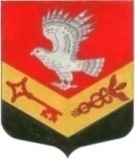 МУНИЦИПАЛЬНОЕ ОБРАЗОВАНИЕ«ЗАНЕВСКОЕ ГОРОДСКОЕ ПОСЕЛЕНИЕ»ВСЕВОЛОЖСКОГО МУНИЦИПАЛЬНОГО РАЙОНАЛЕНИНГРАДСКОЙ ОБЛАСТИСОВЕТ ДЕПУТАТОВ ЧЕТВЕРТОГО СОЗЫВАРЕШЕНИЕ21.12.2021 года										№ 85гп. Янино-1О бюджете МО «Заневское городское поселение»на 2022 год и на плановый период 2023 и 2024 годовРуководствуясь статьей 9 Бюджетного кодекса Российской Федерации, пунктом 1 части 1 статьи 14 и пунктом 2 части 10 статьи 35 Федерального закона от 06.10.2003 № 131-ФЗ «Об общих принципах организации местного самоуправления в Российской Федерации», совет депутатов принял РЕШЕНИЕ:Статья 1. Основные характеристики бюджета муниципального образования «Заневское городское поселение» Всеволожского муниципального района Ленинградской области на 2022 год и на плановый период 2023 и 2024 годов1. Утвердить основные характеристики бюджета МО «Заневское городское поселение» на 2022 год:прогнозируемый общий объем доходов бюджета МО «Заневское городское поселение» в сумме 549 897,4 тысяч рублей;общий объем расходов бюджета МО «Заневское городское поселение» в сумме 628 478,6 тысяч рублей;дефицит бюджета МО «Заневское городское поселение» в 78 581,2 тысяч рублей.2. Утвердить основные характеристики бюджета МО «Заневское городское поселение» на плановый период 2023 и 2024 годов:прогнозируемый общий объем доходов бюджета МО «Заневское городское поселение» на 2023 год в сумме 567 946,3 тысяч рублей, на 2024 год в сумме 601 943,3 тысяч рублей;общий объем расходов бюджета МО «Заневское городское поселение» на 2023 год в сумме 582 817,2 тысяч рублей, в том числе условно утвержденные расходы в сумме 12 513,3 тысячи рублей, на 2024 год в сумме 603 494,8 тысячи рублей, в том числе условно утвержденные расходы в сумме 24 554,5 тысяч рублей;дефицит бюджета МО «Заневское городское поселение» на 2023 год в сумме 14 870,9 тысяч рублей, на 2024 год в сумме 1 551,6 тысяч рублей.3. Утвердить источники внутреннего финансирования дефицита бюджета МО «Заневское городское поселение» на 2022 год согласно приложению 1.4. Утвердить источники внутреннего финансирования дефицита бюджета МО «Заневское городское поселение» на плановый период 2023 и 2024 годов согласно приложению 2.5. Утвердить объем резервного фонда МО «Заневское городское поселение»: на 2022 год в сумме 3 000,0 тысячи рублей,на 2023 год в сумме 3 000,0 тысячи рублей,на 2024 год в сумме 3 000,0 тысячи рублей. Статья 2. Доходы бюджета муниципального образования «Заневское городское поселение» Всеволожского муниципального района Ленинградской области на 2022 год и на плановый период 2023 и 2024 годов1. Утвердить в пределах общего объема доходов бюджета МО «Заневское городское поселение», утвержденного статьей 1 настоящего решения, прогнозируемые поступления доходов на 2022 год согласно приложению 3, прогнозируемые поступления доходов на плановый период 2023 и 2024 годов согласно приложению 4.2. Утвердить в пределах общего объема доходов бюджета МО «Заневское городское поселение», утвержденного статьей 1 настоящего решения, безвозмездные поступления на 2022 год согласно приложению 5, безвозмездные поступления на плановый период 2023 и 2024 годов согласно приложению 6.Статья 3. Особенности администрирования доходов бюджета муниципального образования «Заневское городское поселение» Всеволожского муниципального района Ленинградской области в 2022 году1. Установить, что задолженность по местным налогам и сборам (по обязательствам, возникшим до 1 января 2006 года) муниципального образования, мобилизуемая на территории поселения, поступает в бюджет МО «Заневское городское поселение».2. Установить, что 5% прибыли муниципальных предприятий, остающейся после уплаты налогов и иных обязательных платежей, зачисляются в бюджет МО «Заневское городское поселение».Статья 4. Бюджетные ассигнования бюджета муниципального образования «Заневское городское поселение» Всеволожского муниципального района Ленинградской области на 2022 год и на плановый период 2023 и 2024 годовУтвердить в пределах общего объема расходов, утвержденного статьей 1 настоящего решения:ведомственную структуру расходов бюджета МО «Заневское городское поселение» на 2022 год и на плановый период 2023 и 2024 годов согласно приложению 7.распределение бюджетных ассигнований по разделам и подразделам классификации расходов бюджетов МО «Заневское городское поселение» на 2022 год и на плановый период 2023 и 2024 годов согласно приложению 8.распределение бюджетных ассигнований по целевым статьям (муниципальным программам и непрограммным направлениям деятельности), группам видов расходов, разделам и подразделам классификации расходов бюджетов МО «Заневское городское поселение» на 2022 год на плановый период 2023 и 2024 годов согласно приложению 9.формы, цели и объемы межбюджетных трансфертов из бюджета МО «Заневское городское поселение» на 2022 год согласно приложению 102. Утвердить общий объем бюджетных ассигнований на исполнение публичных нормативных обязательств:на 2022 год в сумме 200,0 тысяч рублей,на 2023 год в сумме 200,0 тысяч рублей,на 2024 год в сумме 200,0 тысяч рублей.3. Утвердить объем бюджетных ассигнований Дорожного фонда бюджета МО «Заневское городское поселение»:на 2022 год в сумме 26 950,0 тысяч рублей,на 2023 год в сумме 48 680,0 тысяч рублей,на 2024 год в сумме 49 180,0 тысяч рублей.4. Установить, что в соответствии с пунктом 3 и пунктом 8 статьи 217 Бюджетного кодекса Российской Федерации и нормативно-правовыми актами администрации МО «Заневское городское поселение», в ходе исполнения настоящего решения, изменения в сводную бюджетную роспись бюджета МО «Заневское городское поселение» на 2022 год и на плановый период 2023 и 2024 годов вносятся по следующим основаниям, связанным с особенностями исполнения бюджета, без внесения изменений в настоящее решение:в случае перераспределения бюджетных ассигнований, предусмотренных для исполнения публичных нормативных обязательств, – в пределах общего объема указанных ассигнований, утвержденных решением о бюджете на их исполнение в текущем финансовом году, а также с его превышением не более чем на 5 процентов за счет перераспределения средств, зарезервированных в составе утвержденных бюджетных ассигнований;в случае изменения функций и полномочий главных распорядителей, получателей бюджетных средств, а также в связи с передачей муниципального имущества, изменением подведомственности получателей бюджетных средств и при осуществлении органами местного самоуправления бюджетных полномочий, предусмотренных пунктом 5 статьи 154 Бюджетного Кодекса;в случае исполнения судебных актов, предусматривающих обращение взыскания на средства бюджетов бюджетной системы Российской Федерации и (или) предусматривающих перечисление этих средств в счет оплаты судебных издержек, увеличения подлежащих уплате казенным учреждением сумм налогов, сборов, пеней, штрафов, а также социальных выплат (за исключением выплат, отнесенных к публичным нормативным обязательствам), установленных законодательством Российской Федерации;в случае использования (перераспределения) средств резервных фондов, а также средств, иным образом зарезервированных в составе утвержденных бюджетных ассигнований, с указанием в решении о бюджете объема и направлений их использования;в случае перераспределения бюджетных ассигнований, предоставляемых на конкурсной основе;в случае перераспределения бюджетных ассигнований между текущим финансовым годом и плановым периодом – в пределах предусмотренного решением о бюджете общего объема бюджетных ассигнований главному распорядителю бюджетных средств на оказание муниципальных услуг на соответствующий финансовый год;в случае получения уведомления о предоставлении субсидий, субвенций, иных межбюджетных трансфертов, имеющих целевое назначение, и безвозмездных поступлений от физических и юридических лиц сверх объемов, утвержденных решением о бюджете, а также в случае сокращения (возврата при отсутствии потребности) указанных межбюджетных трансфертов;в случаях образования, переименования, реорганизации, ликвидации органов местного самоуправления, перераспределения их полномочий в пределах общего объема средств, предусмотренных настоящим решением на обеспечение их деятельности;в случае увеличения бюджетных ассигнований текущего финансового года на оплату заключенных муниципальных контрактов на поставку товаров, выполнение работ, оказание услуг, подлежавших в соответствии с условиями этих муниципальных контрактов оплате в отчетном финансовом году, в объеме, не превышающем остатка не использованных на начало текущего финансового года бюджетных ассигнований на исполнение указанных муниципальных контрактов в соответствии с требованиями, установленными Бюджетным Кодексом;в случаях перераспределения бюджетных ассигнований между разделами, подразделами, целевыми статьями классификации расходов бюджетов в пределах общего объема бюджетных ассигнований, предусмотренных настоящим решением главному распорядителю бюджетных средств на предоставление бюджетным и автономным учреждениям субсидий на финансовое обеспечение муниципального задания на оказание муниципальных услуг (выполнение работ);в случаях перераспределения бюджетных ассигнований между разделами, подразделами, целевыми статьями и видами расходов классификации расходов бюджетов на сумму, необходимую для выполнения условий софинансирования, установленных для получения субсидий, предоставляемых бюджету муниципального образования из федерального и областного бюджетов, в пределах объема бюджетных ассигнований, предусмотренных главному распорядителю бюджетных средств по соответствующей муниципальной программе;в случаях перераспределения бюджетных ассигнований между разделами, подразделами, целевыми статьями и видами расходов классификации расходов бюджетов в случае создания, реорганизации или изменения типа (подведомственности) муниципальных учреждений и организационно-правовой формы муниципальных унитарных предприятий;в случаях перераспределения бюджетных ассигнований между главными распорядителями бюджетных средств бюджета муниципального образования, разделами, подразделами, целевыми статьями, видами расходов классификации расходов бюджетов в пределах общего объема средств, предусмотренных настоящим решением для финансирования муниципальной программы, после внесения изменений в муниципальную программу;при внесении Министерством финансов Российской Федерации изменений в Указания о порядке применения бюджетной классификации Российской Федерации в части отражения расходов по кодам разделов, подразделов, целевых статей, видов расходов;в случаях перераспределения бюджетных ассигнований между разделами, подразделами, целевыми статьями, видами расходов классификации расходов бюджетов в пределах общего объема бюджетных ассигнований, предусмотренных настоящим решением главному распорядителю бюджетных средств, на сумму денежных взысканий (штрафов) за нарушение условий договоров (соглашений) о предоставлении субсидий бюджетам муниципальных образований из федерального и областного бюджетов, подлежащую возврату в областной бюджет;в случаях перераспределения бюджетных ассигнований между разделами, подразделами, целевыми статьями и видами расходов классификации расходов бюджетов на сумму, необходимую для уплаты штрафов (в том числе административных), пеней (в том числе за несвоевременную уплату налогов и сборов), административных платежей, сборов на основании актов уполномоченных органов и должностных лиц по делам об административных правонарушениях, в пределах общего объема бюджетных ассигнований, предусмотренных главному распорядителю бюджетных средств в текущем финансовом году;5. Установить, что в порядке, установленном нормативными правовыми актами МО «Заневское городское поселение», предоставляются субсидии юридическим лицам (за исключением субсидий государственным (муниципальным) учреждениям), индивидуальным предпринимателям, физическим лицам – производителям товаров, работ, услуг в случаях, установленных настоящим решением.Статья 5. Особенности установления отдельных расходных обязательств и использования бюджетных ассигнований по обеспечению деятельности органов местного самоуправления муниципального образования «Заневское городское поселение» Всеволожского муниципального района Ленинградской области и казенных (автономных, бюджетных) учреждений муниципального образования «Заневское городское поселение» Всеволожского муниципального района Ленинградской области1. Установить, что финансовое обеспечение денежных обязательств, принятых в установленном порядке МО «Заневское городское поселение» и не исполненных по состоянию на 1 января 2022 года, осуществляется в первоочередном порядке в пределах утвержденных бюджетных ассигнований на 2022 год.2. Установить, что для расчета должностных окладов (окладов, ставок заработной платы для педагогических работников) работников муниципальных бюджетных учреждений и муниципальных казенных учреждений МО «Заневское городское поселение» за календарный месяц или за выполнение установленной нормы труда (нормы часов педагогической работы за ставку заработной платы) в порядке, установленном нормативно правовым актом «Об оплате труда работников муниципальных бюджетных учреждений и муниципальных казенных учреждений МО «Заневское городское поселение», с 1 января 2022 года применяется расчетная величина в размере 10 340,00 рублей, с 1 сентября 2022 года применяется расчетная величина в размере 10 755,0 рублей.3. Утвердить размер индексации месячных должностных окладов муниципальных служащих и работников, не замещающих должности муниципальной службы МО «Заневское городское поселение» в 1,04 раза с 1 января 2022 года.4. Утвердить расходы на обеспечение деятельности совета депутатов МО «Заневское городское поселение»:на 2022 год в сумме 10 228,0 тысяч рублей,на 2023 год в сумме 10 248,0 тысяч рублей,на 2024 год в сумме 10 248,0 тысяч рублей.5.Утвердить расходы на обеспечение деятельности администрации МО «Заневское городское поселение»:на 2022 год в сумме 58 566,6 тысяч рублей,на 2023 год в сумме 57 669,1 тысяч рублей,на 2024 год в сумме 57 669,1 тысяч рублей.Статья 6. Межбюджетные трансферты1. Установить, что размер и Порядок предоставления иных межбюджетных трансфертов на осуществление части полномочий по решению вопросов местного значения из бюджета муниципального образования «Заневское городское поселение» Всеволожского муниципального района Ленинградской области в бюджет муниципального образования «Всеволожский муниципальный район» Ленинградской области определяется в соответствии с заключенными соглашениями.Статья 7. Долговая политика муниципального образования «Заневское городское поселение» Всеволожского муниципального района Ленинградской области 1. Установить верхний предел муниципального долга МО «Заневское городское поселение»:на 1 января 2023 года по долговым обязательствам МО «Заневское городское поселение» – в сумме 0,0 тысяч рублей, в том числе по муниципальным гарантиям в сумме 0,0 тысяч рублей;на 1 января 2024 года по долговым обязательствам МО «Заневское городское поселение» – в сумме 0,0 тысяч рублей, в том числе по муниципальным гарантиям в сумме 0,0 тысяч рублей;на 1 января 2025 года по долговым обязательствам МО «Заневское городское поселение» – в сумме 0,0 тысяч рублей, в том числе по муниципальным гарантиям в сумме 0,0 тысяч рублей.Объем расходов на обслуживание муниципального долга МО «Заневское городское поселение» в 2022 году и плановом периоде 2023 и 2024 годов не предусматривается. Статья 8. Вступление в силу настоящего решенияНастоящее решение вступает в силу с 01 января 2022 года.Опубликовать настоящее решение в официальных средствах массовой информации.Статья 9. Контроль за исполнением решения 1. Контроль за исполнением решения возложить на постоянно действующую депутатскую комиссию по экономической политике, бюджету, налогам и инвестициям.Глава муниципального образования				 В.Е. КондратьевПриложение 1 к решениюот 21.12.2021 года № 85ИСТОЧНИКИвнутреннего финансирования дефицита бюджета МО «Заневское городское поселение» на 2022 год(тыс. рублей)Приложение 2 к решениюот 21.12.2021 года № 85ИСТОЧНИКИвнутреннего финансирования дефицита бюджета МО «Заневское городское поселение» на плановый период 2023 и 2024 годов(тыс. рублей)Приложение 3 к решениюот 21.12.2021 года № 85ДОХОДЫбюджета МО «Заневское городское поселение»  на 2022 год(тыс. рублей)Приложение 4 к решениюот 21.12.2021 года № 85ДОХОДЫбюджета МО «Заневское городское поселение»на плановый период 2023 и 2024 годов(тыс. рублей)Приложение 5 к решению от 21.12.2021 года № 85Приложение 6 к решениюот 21.12.2021 года № 85Приложение 8 к решениюот 21.12.2021 года № 85Распределение бюджетных ассигнований по разделам и подразделам классификации расходов бюджетовМО «Заневское городское поселение» на 2022год и на плановый период 2023 и 2024 годов (тыс. руб.)Приложение 9 к решениюот 21.12.2021 года № 85Распределение бюджетных ассигнований по целевым статьям (муниципальным программам и непрограммным направлениям деятельности), группам видов расходов, разделам и подразделам классификации расходов бюджетовМО «Заневское городское поселение» на 2022 год на плановый период 2023 и 2024 годов(тыс. руб.)Приложение 10 к решениюот 21.12.2021 года № 85Формы, цели и объемы межбюджетных трансфертов из бюджетаМО «Заневское городское поселение» на 2022 год(тыс. рублей)КодНаименованиеСумма000 01 05 00 00 00 0000 000Изменение остатков средств на счетах по учету средств бюджета78 581,2000 01 05 02 01 130000 000Изменение прочих остатков денежных средств бюджетов городских поселений78 581,2Всего источников внутреннего финансирования78 581,2КодНаименование2023 год2024 год000 01 05 00 00 00 0000 000Изменение остатков средств на счетах по учету средств бюджета14 870,81 551,6000 01 05 02 01 130000 000Изменение прочих остатков денежных средств бюджетов городских поселений14 870,81 551,6Всего источников внутреннего финансирования14 870,81 551,6КодНаименованиеСумма1 00 00000 00 0000 000НАЛОГОВЫЕ И НЕНАЛОГОВЫЕ ДОХОДЫ482 449,41 01 00000 00 0000 000НАЛОГИ НА ПРИБЫЛЬ, ДОХОДЫ154 953,41 01 02000 01 0000 110Налог на доходы физических лиц154 953,41 01 02010 01 0000 110Налог на доходы физических лиц с доходов, источником которых является налоговый агент, за исключением доходов, в отношении которых исчисление и уплата налога осуществляются в соответствии со статьями 227, 227.1 и 228 Налогового кодекса Российской Федерации151 000,01 01 02020 01 0000 110Налог на доходы физических лиц с доходов, полученных от осуществления деятельности физическими лицами, зарегистрированными в качестве индивидуальных предпринимателей, нотариусов, занимающихся частной практикой, адвокатов, учредивших адвокатские кабинеты, и других лиц, занимающихся частной практикой в соответствии со статьей 227 Налогового кодекса Российской Федерации953,41 01 02030 01 0000 110Налог на доходы физических лиц с доходов, полученных физическими лицами в соответствии со статьей 228 Налогового кодекса Российской Федерации3 000,01 03 00000 00 0000 000НАЛОГИ НА ТОВАРЫ (РАБОТЫ, УСЛУГИ), РЕАЛИЗУЕМЫЕ НА ТЕРРИТОРИИ РОССИЙСКОЙ ФЕДЕРАЦИИ2 637,71 03 02000 01 0000 110Акцизы по подакцизным товарам (продукции), производимым на территории Российской Федерации2 637,71 03 02231 01 0000 110Доходы от уплаты акцизов на дизельное топливо, подлежащие распределению между бюджетами субъектов Российской Федерации и местными бюджетами с учетом установленных дифференцированных нормативов отчислений в местные бюджеты1 230,01 03 02241 01 0000 110Доходы от уплаты акцизов на моторные масла для дизельных и (или) карбюраторных (инжекторных) двигателей, подлежащие распределению между бюджетами субъектов Российской Федерации и местными бюджетами с учетом установленных дифференцированных нормативов отчислений в местные бюджеты7,71 03 02251 01 0000 110Доходы от уплаты акцизов на автомобильный бензин, подлежащие распределению между бюджетами субъектов Российской Федерации и местными бюджетами с учетом установленных дифференцированных нормативов отчислений в местные бюджеты1 400,01 06 00000 00 0000 000НАЛОГИ НА ИМУЩЕСТВО274 906,81 06 01000 00 0000 110Налог на имущество физических лиц22 587,81 06 01030 13 0000 110Налог на имущество физических лиц, взимаемый по ставкам, применяемым к объектам налогообложения, расположенным в границах городских поселений22 587,81 06 06000 00 0000 110Земельный налог252 319,01 06 06033 13 0000 110Земельный налог с организаций, обладающих земельным участком, расположенным в границах городских поселений212 319,01 06 06043 13 0000 110Земельный налог с физических лиц, обладающих земельным участком, расположенным в границах городских поселений40 000,0Итого налоговые доходыИтого налоговые доходы432 497,91 11 00000 00 0000 000ДОХОДЫ ОТ ИСПОЛЬЗОВАНИЯ ИМУЩЕСТВА, НАХОДЯЩЕГОСЯ В ГОСУДАРСТВЕННОЙ И МУНИЦИПАЛЬНОЙ СОБСТВЕННОСТИ46 481,71 11 05000 00 0000 120Доходы, получаемые в виде арендной либо иной платы за передачу в возмездное пользование государственного и муниципального имущества (за исключением имущества бюджетных и автономных учреждений, а также имущества государственных и муниципальных унитарных предприятий, в том числе казенных)46 040,01 11 05013 13 0000 120Доходы, получаемые в виде арендной платы за земельные участки, государственная собственность на которые не разграничена и которые расположены в границах городских поселений, а также средства от продажи права на заключение договоров аренды указанных земельных участков10 000,01 11 05025 13 0000 120Доходы, получаемые в виде арендной платы, а также средства от продажи права на заключение договоров аренды за земли, находящиеся в собственности городских поселений (за исключением земельных участков муниципальных бюджетных и автономных учреждений)32,540,01 11 05075 13 0000 120Доходы от сдачи в аренду имущества, составляющего казну городских поселений (за исключением земельных участков)3 500,01 11 09045 13 0000 120Прочие поступления от использования имущества, находящегося в собственности городских поселений (за исключением имущества муниципальных бюджетных и автономных учреждений, а также имущества муниципальных унитарных предприятий, в том числе казенных)441,71 14 00000 00 0000 000ДОХОДЫ ОТ ПРОДАЖИ МАТЕРИАЛЬНЫХ И НЕМАТЕРИАЛЬНЫХ АКТИВОВ3 000,01 14 06013 13 0000 430Доходы от продажи земельных участков, государственная собственность на которые не разграничена и которые расположены в границах городских поселений2 000,01 14 06313 13 0000 430Плата за увеличение площади земельных участков, находящихся в частной собственности, в результате перераспределения таких земельных участков и земель (или) земельных участков, государственная собственность на которые не разграничена и которые расположены в границах городских поселений1 000,01 16 00000 00 0000 000ШТРАФЫ, САНКЦИИ, ВОЗМЕЩЕНИЕ УЩЕРБА270,01 16 01074 01 0000 140Административные штрафы, установленные главой 7 Кодекса Российской Федерации об административных правонарушениях, за административные правонарушения в области охраны собственности, выявленные должностными лицами органов муниципального контроля50,01 16 02020 02 0000 140Административные штрафы, установленные законами субъектов Российской Федерации об административных правонарушениях, за нарушение муниципальных правовых актов170,01 16 07010 13 0000 140Иные штрафы, неустойки, пени, уплаченные в соответствии с законом или договором в случае неисполнения или ненадлежащего исполнения обязательств перед муниципальным органом, (муниципальным казённым учреждением) городского поселения. 50,01 17 00000 00 0000 000ПРОЧИЕ НЕНАЛОГОВЫЕ ДОХОДЫ200,01 17 05050 13 0000 180Прочие неналоговые доходы бюджетов городских поселений200,0Итого неналоговые доходыИтого неналоговые доходы49 951,72 00 00000 00 0000 000БЕЗВОЗМЕЗДНЫЕ ПОСТУПЛЕНИЯ67 447,82 02 00000 00 0000 000БЕЗВОЗМЕЗДНЫЕ ПОСТУПЛЕНИЯ ИЗ ДРУГИХ БЮДЖЕТОВ БЮДЖЕТНОЙ СИСТЕМЫ РОССИЙСКОЙ ФЕДЕРАЦИИ67 447,8ВСЕГО ДОХОДОВВСЕГО ДОХОДОВ549 897,4КодНаименование2023 год2024 год1 00 00000 00 0000 000НАЛОГОВЫЕ И НЕНАЛОГОВЫЕ ДОХОДЫ498 175,0514 092,81 01 00000 00 0000 000НАЛОГИ НА ПРИБЫЛЬ, ДОХОДЫ162 700,9171 161,51 01 02000 01 0000 110 Налог на доходы физических лиц162 700,9171 161,51 01 02010 01 0000 110Налог на доходы физических лиц с доходов, источником которых является налоговый агент, за исключением доходов, в отношении которых исчисление и уплата налога осуществляются в соответствии со статьями 227, 227.1 и 228 Налогового кодекса Российской Федерации157 301,0166 600,61 01 02020 01 0000 110Налог на доходы физических лиц с доходов, полученных от осуществления деятельности физическими лицами, зарегистрированными в качестве индивидуальных предпринимателей, нотариусов, занимающихся частной практикой, адвокатов, учредивших адвокатские кабинеты, и других лиц, занимающихся частной практикой в соответствии со статьей 227 Налогового кодекса Российской Федерации1 199,9 1 261,51 01 02030 01 0000 110Налог на доходы физических лиц с доходов, полученных физическими лицами в соответствии со статьей 228 Налогового кодекса Российской Федерации3 200,0 3 300,01 03 00000 00 0000 000НАЛОГИ НА ТОВАРЫ (РАБОТЫ, УСЛУГИ), РЕАЛИЗУЕМЫЕ НА ТЕРРИТОРИИ РОССИЙСКОЙ ФЕДЕРАЦИИ2 637,72 637,71 03 02231 01 0000 110Доходы от уплаты акцизов на дизельное топливо, подлежащие распределению между бюджетами субъектов Российской Федерации и местными бюджетами с учетом установленных дифференцированных нормативов отчислений в местные бюджеты1 230,0 1 230,01 03 02241 01 0000 110Доходы от уплаты акцизов на моторные масла для дизельных и (или) карбюраторных (инжекторных) двигателей, подлежащие распределению между бюджетами субъектов Российской Федерации и местными бюджетами с учетом установленных дифференцированных нормативов отчислений в местные бюджеты7,7 7,71 03 02251 01 0000 110Доходы от уплаты акцизов на автомобильный бензин, подлежащие распределению между бюджетами субъектов Российской Федерации и местными бюджетами с учетом установленных дифференцированных нормативов отчислений в местные бюджеты1 400,01 400,01 06 00000 00 0000 000НАЛОГИ НА ИМУЩЕСТВО282 963,3291 055,01 06 01000 00 0000 110Налог на имущество физических лиц23 125,023 993,01 06 01030 13 0000 110Налог на имущество физических лиц, взимаемый по ставкам, применяемым к объектам налогообложения, расположенным в границах городских поселений23 235,023 993,0 1 06 06000 00 0000 110Земельный налог259 838,3267 062,01 06 06033 13 0000 110Земельный налог с организаций, обладающих земельным участком, расположенным в границах городских поселений217 838,3222 062,01 06 06043 13 0000 110Земельный налог с физических лиц, обладающих земельным участком, расположенным в границах городских поселений42 000,0045 000,0Итого налоговые доходыИтого налоговые доходы448 302,0464 854,21 11 00000 00 0000 000ДОХОДЫ ОТ ИСПОЛЬЗОВАНИЯ ИМУЩЕСТВА, НАХОДЯЩЕГОСЯ В ГОСУДАРСТВЕННОЙ И МУНИЦИПАЛЬНОЙ СОБСТВЕННОСТИ46 443,0 45 798,61 11 05000 00 0000 120Доходы, получаемые в виде арендной либо иной платы за передачу в возмездное пользование государственного и муниципального имущества (за исключением имущества бюджетных и автономных учреждений, а также имущества государственных и муниципальных унитарных предприятий, в том числе казенных)46 040,045 448,61 11 05013 00 0000 120Доходы, получаемые в виде арендной платы за земельные участки, государственная собственность на которые не разграничена и которые расположены в границах поселений, а также средства от продажи права на заключение договоров аренды указанных земельных участков10 000,010 000,01 11 05013 13 0000 120Доходы, получаемые в виде арендной платы за земельные участки, государственная собственность на которые не разграничена и которые расположены в границах городских поселений, а также средства от продажи права на заключение договоров аренды указанных земельных участков10 000,010 000,01 11 05025 13 0000 120Доходы, получаемые в виде арендной платы, а также средства от продажи права на заключение договоров аренды за земли, находящиеся в собственности городских поселений (за исключением земельных участков муниципальных бюджетных и автономных учреждений)32 540,031 948,61 11 05075 13 0000 120Доходы от сдачи в аренду имущества, составляющего казну городских поселений (за исключением земельных участков)3 500,03 500,01 11 09000 00 0000 120Прочие доходы от использования имущества и прав, находящихся в государственной и муниципальной собственности (за исключением имущества бюджетных и автономных учреждений, а также имущества государственных и муниципальных унитарных предприятий, в том числе казенных)403,0350,01 11 09045 13 0000 120Прочие поступления от использования имущества, находящегося в собственности городских поселений (за исключением имущества муниципальных бюджетных и автономных учреждений, а также имущества муниципальных унитарных предприятий, в том числе казенных)403,0350,01 14 00000 00 0000 000ДОХОДЫ ОТ ПРОДАЖИ МАТЕРИАЛЬНЫХ И НЕМАТЕРИАЛЬНЫХ АКТИВОВ3 000,03 000,01 14 06000 00 0000 430Доходы от продажи земельных участков, находящихся в государственной и муниципальной собственности3 000,03 000,01 14 06013 13 0000 430Доходы от продажи земельных участков, государственная собственность на которые не разграничена и которые расположены в границах городских поселений2 000,02 000,01 14 06313 13 0000 430Плата за увеличение площади земельных участков, находящихся в частной собственности, в результате перераспределения таких земельных участков и земель (или) земельных участков, государственная собственность на которые не разграничена и которые расположены в границах городских поселений1 000,01 000,01 16 00000 00 0000 000ШТРАФЫ, САНКЦИИ, ВОЗМЕЩЕНИЕ УЩЕРБА230,0240,01 16 01074 01 0000 140Административные штрафы, установленные главой 7 Кодекса Российской Федерации об административных правонарушениях, за административные правонарушения в области охраны собственности, выявленные должностными лицами органов муниципального контроля50,050,01 16 02020 02 0000 140Административные штрафы, установленные законами субъектов Российской Федерации об административных правонарушениях, за нарушение муниципальных правовых актов180,0180,01 16 07010 13 0000 140Иные штрафы, неустойки, пени, уплаченные в соответствии с законом или договором в случае неисполнения или ненадлежащего исполнения обязательств перед муниципальным органом, (муниципальным казённым учреждением) городского поселения. 50,050,01 17 00000 00 0000 000ПРОЧИЕ НЕНАЛОГОВЫЕ ДОХОДЫ200,0200,01 17 05000 00 0000 180 Прочие неналоговые доходы200,0200,01 17 05050 13 0000 180 Прочие неналоговые доходы бюджетов городских поселений200,0200,0Итого неналоговые доходыИтого неналоговые доходы49 873,049 238,6 2 00 00000 00 0000 000БЕЗВОЗМЕЗДНЫЕ ПОСТУПЛЕНИЯ69 771,387 850,4 2 02 00000 00 0000 000БЕЗВОЗМЕЗДНЫЕ ПОСТУПЛЕНИЯ ИЗ ДРУГИХ БЮДЖЕТОВ БЮДЖЕТНОЙ СИСТЕМЫ РОССИЙСКОЙ ФЕДЕРАЦИИ69 771,387 850,4ВСЕГО ДОХОДОВВСЕГО ДОХОДОВ567 946,3601 943,3БЕЗВОЗМЕЗДНЫЕ ПОСТУПЛЕНИЯБЕЗВОЗМЕЗДНЫЕ ПОСТУПЛЕНИЯБЕЗВОЗМЕЗДНЫЕ ПОСТУПЛЕНИЯбюджета МО «Заневское городское поселение»на 2022 годбюджета МО «Заневское городское поселение»на 2022 годбюджета МО «Заневское городское поселение»на 2022 год(тыс. рублей)(тыс. рублей)Код бюджетной классификацииИсточники доходовСумма1232 00 00000 00 0000 000БЕЗВОЗМЕЗДНЫЕ ПОСТУПЛЕНИЯ67 447,82 02 00000 00 0000 000БЕЗВОЗМЕЗДНЫЕ ПОСТУПЛЕНИЯ ИЗ ДРУГИХ БЮДЖЕТОВ БЮДЖЕТНОЙ СИСТЕМЫ РОССИЙСКОЙ ФЕДЕРАЦИИ67 447,82 02 10000 00 0000 150ДОТАЦИИ БЮДЖЕТАМ СУБЪЕКТОВ РОССИЙСКОЙ ФЕДЕРАЦИИ И МУНИЦИПАЛЬНЫХ ОБРАЗОВАНИЙ60 774,32 02 16001 13 0000 150Дотации бюджетам городских поселений на выравнивание бюджетной обеспеченности 60 774,32 02 20000 00 0000 150СУБСИДИИ БЮДЖЕТАМ СУБЪЕКТОВ РОССИЙСКОЙ ФЕДЕРАЦИИ И МУНИЦИПАЛЬНЫХ ОБРАЗОВАНИЙ (МЕЖБЮДЖЕТНЫЕ СУБСИДИИ)5 162,12 02 29999 00 0000 150Прочие субсидии бюджетам городских поселений5 162,12 02 29999 13 0000 150Прочие субсидии бюджетам городских поселений на поддержку деятельности молодежных общественных организаций, объединений, содействие трудовой адаптации и занятости молодежи282,82 02 29999 13 0000 150Прочие субсидии бюджетам городских поселений на реализацию областного закона от 28 декабря 2018 года № 147-оз «О старостах сельских населенных пунктов Ленинградской области и содействии участию населения в осуществлении местного самоуправления в иных формах на частях территорий муниципальных образований Ленинградской области» (ППМИ)791,72 02 29999 13 0000 150Прочие субсидии бюджетам городских поселений на реализацию областного закона от 15 января 2018 года № 3-оз «О содействии участию населения в осуществлении местного самоуправления в иных формах на территориях административных центров и городских поселков муниципальных образований Ленинградской области» (ППМИ)2 109,72 02 29999 13 0000 150Прочие субсидии бюджетам городских поселений на обеспечение стимулирующих выплат работникам муниципальных учреждений культуры Ленинградской области1 977,92 02 30000 00 0000 150СУБВЕНЦИИ БЮДЖЕТАМ СУБЪЕКТОВ РОССИЙСКОЙ ФЕДЕРАЦИИ И МУНИЦИПАЛЬНЫХ ОБРАЗОВАНИЙ1 511,42 02 30024 13 0000 150Субвенции бюджетам городских поселений на выполнение передаваемых полномочий субъектов Российской Федерации24,72 02 35118 13 0000 150Субвенции бюджетам городских поселений на осуществление первичного воинского учета на территориях, где отсутствуют военные комиссариаты1 486,7БЕЗВОЗМЕЗДНЫЕ ПОСТУПЛЕНИЯбюджета МО «Заневское городское поселение» на плановый период 2023 и 2024 годаБЕЗВОЗМЕЗДНЫЕ ПОСТУПЛЕНИЯбюджета МО «Заневское городское поселение» на плановый период 2023 и 2024 годаБЕЗВОЗМЕЗДНЫЕ ПОСТУПЛЕНИЯбюджета МО «Заневское городское поселение» на плановый период 2023 и 2024 годаБЕЗВОЗМЕЗДНЫЕ ПОСТУПЛЕНИЯбюджета МО «Заневское городское поселение» на плановый период 2023 и 2024 года(тыс. рублей)(тыс. рублей)Код бюджетной классификацииИсточники доходов2023 год2024 год12342 00 00000 00 0000 000БЕЗВОЗМЕЗДНЫЕ ПОСТУПЛЕНИЯ69 771,387 850,42 02 00000 00 0000 000БЕЗВОЗМЕЗДНЫЕ ПОСТУПЛЕНИЯ ИЗ ДРУГИХ БЮДЖЕТОВ БЮДЖЕТНОЙ СИСТЕМЫ РОССИЙСКОЙ ФЕДЕРАЦИИ69 771,369 771,32 02 10000 00 0000 150ДОТАЦИИ БЮДЖЕТАМ СУБЪЕКТОВ РОССИЙСКОЙ ФЕДЕРАЦИИ И МУНИЦИПАЛЬНЫХ ОБРАЗОВАНИЙ67 977,174876,82 02 16001 13 0000 150Дотации бюджетам городских поселений на выравнивание бюджетной обеспеченности67 977,174 876,82 02 20000 00 0000 150СУБСИДИИ БЮДЖЕТАМ СУБЪЕКТОВ РОССИЙСКОЙ ФЕДЕРАЦИИ И МУНИЦИПАЛЬНЫХ ОБРАЗОВАНИЙ (МЕЖБЮДЖЕТНЫЕ СУБСИДИИ)282,812 948,92 02 29999 00 0000 150Прочие субсидии бюджетам городских поселений282,812 948,92 02 29999 13 0000 150Прочие субсидии бюджетам городских поселений на поддержку деятельности молодежных общественных организаций, объединений, содействие трудовой адаптации и занятости молодежи282,8282,82 02 29999 13 0000 150Прочие субсидии бюджетам городских поселений на реализацию мероприятий по проведению капитального ремонта спортивных объектов0,012 666,12 02 30000 00 0000 150СУБВЕНЦИИ БЮДЖЕТАМ СУБЪЕКТОВ РОССИЙСКОЙ ФЕДЕРАЦИИ И МУНИЦИПАЛЬНЫХ ОБРАЗОВАНИЙ1 511,424,72 02 30024 13 0000 150Субвенции бюджетам городских поселений на выполнение передаваемых полномочий субъектов Российской Федерации24,724,72 02 35118 13 0000 150Субвенции бюджетам городских поселений на осуществление первичного воинского учета на территориях, где отсутствуют военные комиссариаты1 486,70,0Приложение 7 к решениюот 21.12.2021 года № 85Ведомственная структура расходов бюджета МО «Заневское городское поселение»на 2022 год и на плановый период 2023 и 2024 годов (тыс. руб.)НаименованиеМинРзПРЦСРВР2022 г.2023 г.2024 г.НаименованиеМинРзПРЦСРВР2022 г.2023 г.2024 г.АДМИНИСТРАЦИЯ МУНИЦИПАЛЬНОГО ОБРАЗОВАНИЯ «ЗАНЕВСКОЕ ГОРОДСКОЕ ПОСЕЛЕНИЕ» ВСЕВОЛОЖСКОГО МУНИЦИПАЛЬНОГО РАЙОНА ЛЕНИНГРАДСКОЙ ОБЛАСТИ001618 156,3560 055,8568 692,2ОБЩЕГОСУДАРСТВЕННЫЕ ВОПРОСЫ0010100133 962,6119 752,0119 752,0Функционирование Правительства Российской Федерации, высших исполнительных органов государственной власти субъектов Российской Федерации, местных администраций001010459 479,157 669,157 669,1Расходы бюджета МО на обеспечение деятельности омсу МО «Заневское городское поселение» ВМР ЛО001010478.0.00.0000059 479,157 669,157 669,1Непрограммные расходы бюджета МО на обеспечение деятельности главы омсу МО «Заневское городское поселение»001010478.0.02.000002 334,52 334,52 334,5Текущие расходы бюджета МО «Заневское городское поселение» на обеспечение деятельности муниципальных учреждений001010478.0.02.100002 334,52 334,52 334,5Расходы бюджета на выплаты по оплате труда работников омсу МО «Заневское городское поселение»001010478.0.02.100012 334,52 334,52 334,5Расходы бюджета на выплаты по оплате труда работников омсу МО «Заневское городское поселение» (Расходы на выплаты персоналу в целях обеспечения выполнения функций государственными (муниципальными) органами, казенными учреждениями, органами управления государственными внебюджетными фондами)001010478.0.02.100011002 334,52 334,52 334,5Непрограммные расходы бюджета МО на обеспечение деятельности омсу-администрации МО «Заневское городское поселение» ВМР ЛО001010478.0.03.0000056 232,155 334,655 334,6Текущие расходы бюджета МО «Заневское городское поселение» на обеспечение деятельности муниципальных учреждений001010478.0.03.1000056 232,155 334,655 334,6Расходы на выплаты персоналу государственных (муниципальных) органов001010478.0.03.1000149 728,449 728,449 728,4Расходы на выплаты персоналу государственных (муниципальных) органов (Расходы на выплаты персоналу в целях обеспечения выполнения функций государственными (муниципальными) органами, казенными учреждениями, органами управления государственными внебюджетными фондами)001010478.0.03.1000110049 728,449 728,449 728,4Расходы на обеспечение функций омсу МО «Заневское городское поселение»001010478.0.03.100026 503,75 606,25 606,2Расходы на обеспечение функций омсу МО «Заневское городское поселение» (Закупка товаров, работ и услуг для обеспечения государственных (муниципальных) нужд)001010478.0.03.100022006 448,75 551,25 551,2Расходы на обеспечение функций омсу МО «Заневское городское поселение» (Иные бюджетные ассигнования)001010478.0.03.1000280055,055,055,0Расходы бюджета МО по передаче в бюджет муниципального района из бюджета поселения на осуществление части полномочий по решению вопросов местного значения в соответствии с заключенными соглашениями001010478.0.05.00000912,5Текущие расходы бюджета МО «Заневское городское поселение» на обеспечение деятельности муниципальных учреждений001010478.0.05.10000912,5Расходы на передачу полномочий по формированию исполнению бюджета МО «Заневское городское поселение» бюджетом МО «ВМР» ЛО001010478.0.05.10008912,5Расходы на передачу полномочий по формированию исполнению бюджета МО «Заневское городское поселение» бюджетом МО «ВМР» ЛО (Межбюджетные трансферты)001010478.0.05.10008500912,5Резервные фонды00101113 000,03 000,03 000,0Непрограммные расходы бюджета МО «Заневское городское поселение» ВМР ЛО001011179.0.00.000003 000,03 000,03 000,0Расходы бюджета МО по формированию резервных фондов001011179.0.02.000003 000,03 000,03 000,0Текущие расходы бюджета МО»Заневское городское поселение» на обеспечение деятельности муниципальных учреждений001011179.0.02.100003 000,03 000,03 000,0Резервные фонды омсу001011179.0.02.199993 000,03 000,03 000,0Резервные фонды омсу (Иные бюджетные ассигнования)001011179.0.02.199998003 000,03 000,03 000,0Другие общегосударственные вопросы001011371 483,559 082,959 082,9Непрограммные расходы бюджета МО «Заневское городское поселение» ВМР ЛО001011379.0.00.0000071 483,559 082,959 082,9Расходы бюджета МО на финансовое обеспечение автономных и бюджетных учреждений МО «Заневское городское поселение»001011379.0.01.0000063 255,754 925,854 925,8Текущие расходы бюджета МО «Заневское городское поселение» на обеспечение деятельности муниципальных учреждений001011379.0.01.1000063 255,754 925,854 925,8Расходы бюджета МО на обеспечение выполнения функций муниципального казенного учреждения «Центр оказания услуг»001011379.0.01.1500063 255,754 925,854 925,8Расходы бюджета МО на обеспечение выполнения функций муниципального казенного учреждения «Центр оказания услуг» (Расходы на выплаты персоналу в целях обеспечения выполнения функций государственными (муниципальными) органами, казенными учреждениями, органами управления государственными внебюджетными фондами)001011379.0.01.1500010034 646,834 646,834 646,8Расходы бюджета МО на обеспечение выполнения функций муниципального казенного учреждения «Центр оказания услуг» (Закупка товаров, работ и услуг для обеспечения государственных (муниципальных) нужд)001011379.0.01.1500020028 503,920 174,020 174,0Расходы бюджета МО на обеспечение выполнения функций муниципального казенного учреждения «Центр оказания услуг» (Иные бюджетные ассигнования)001011379.0.01.15000800105,0105,0105,0Расходы бюджета МО, направленные на развитие иных форм местного самоуправления001011379.0.04.000001 002,01 002,01 002,0Текущие расходы бюджета МО «Заневское городское поселение» на обеспечение деятельности муниципальных учреждений001011379.0.04.100001 002,01 002,01 002,0Расходы бюджета на выплаты старостам (членам общественного совета) на исполнение полномочий001011379.0.04.100031 002,01 002,01 002,0Расходы бюджета на выплаты старостам (членам общественного совета) на исполнение полномочий (Закупка товаров, работ и услуг для обеспечения государственных (муниципальных) нужд)001011379.0.04.100032001 002,01 002,01 002,0Расходы бюджета МО по перечислению взносов, сборов и иных платежей, а также уплате прочих налогов001011379.0.06.00000175,0190,0190,0Текущие расходы бюджета МО «Заневское городское поселение» на обеспечение деятельности муниципальных учреждений001011379.0.06.10000175,0190,0190,0Прочие расходы бюджета МО «Заневское городское поселение»001011379.0.06.19900175,0190,0190,0Расходы бюджета на перечисление ежегодных членских взносов в Совет МО001011379.0.06.1990320,020,020,0Расходы бюджета на перечисление ежегодных членских взносов в Совет МО (Иные бюджетные ассигнования)001011379.0.06.1990380020,020,020,0Расходы бюджета на уплату прочих налогов, сборов и иных платежей001011379.0.06.19904155,0170,0170,0Расходы бюджета на уплату прочих налогов, сборов и иных платежей (Иные бюджетные ассигнования)001011379.0.06.19904800155,0170,0170,0Расходы бюджета МО на проведение муниципальных районных мероприятий, оздоровительных кампаний, приобретению (изготовлению) подарочной и сувенирной продукции и иные расходы001011379.0.07.000003 357,71 905,11 905,1Расходы бюджета МО на реализацию мероприятий муниципальных программ, реализуемых на территории МО «Заневское городское поселение»001011379.0.07.200003 357,71 905,11 905,1Мероприятия в рамках реализации непрограммных расходов бюджета МО «Заневское городское поселение»001011379.0.07.299003 357,71 905,11 905,1Расходы бюджета на обеспечение проведения мероприятий001011379.0.07.299011 720,11 805,11 805,1Расходы бюджета на обеспечение проведения мероприятий (Закупка товаров, работ и услуг для обеспечения государственных (муниципальных) нужд)001011379.0.07.299012001 720,11 805,11 805,1Иные расходы бюджета МО «Заневское городское поселение»001011379.0.07.299031 637,6100,0100,0Иные расходы бюджета МО «Заневское городское поселение» (Закупка товаров, работ и услуг для обеспечения государственных (муниципальных) нужд)001011379.0.07.299032001 637,6100,0100,0Расходы бюджета на пресечение нарушений законодательства в сфере благоустройства территории МО001011379.0.10.000003 343,1710,0710,0Прочие расходы бюджета МО «Заневское городское поселение»001011379.0.10.100003 343,1710,0710,0Расходы бюджета на выявление и демонтаж нестационарных торговых объектов на территории МО001011379.0.10.100013 343,1710,0710,0Расходы бюджета на выявление и демонтаж нестационарных торговых объектов на территории МО (Закупка товаров, работ и услуг для обеспечения государственных (муниципальных) нужд)001011379.0.10.100012003 343,1710,0710,0Расходы бюджета МО на поощрение за заслуги в развитии местного самоуправления и перед МО «Заневское городское поселение» ВМР ЛО001011379.0.15.00000350,0350,0350,0Текущие расходы бюджета МО «Заневское городское поселение» на обеспечение деятельности муниципальных учреждений001011379.0.15.10000350,0350,0350,0Расходы бюджета на выплату единовременного вознаграждения при вручении почетной грамоты главы МО «Заневское городское поселение» ВМР ЛО001011379.0.15.10005130,0130,0130,0Расходы бюджета на выплату единовременного вознаграждения при вручении почетной грамоты главы МО «Заневское городское поселение» ВМР ЛО (Социальное обеспечение и иные выплаты населению)001011379.0.15.10005300130,0130,0130,0Расходы бюджета на выплату единовременного вознаграждения при вручении почетной грамоты администрации МО «Заневское городское поселение» ВМР ЛО001011379.0.15.10006100,0100,0100,0Расходы бюджета на выплату единовременного вознаграждения при вручении почетной грамоты администрации МО «Заневское городское поселение» ВМР ЛО (Социальное обеспечение и иные выплаты населению)001011379.0.15.10006300100,0100,0100,0Расходы бюджета на выплату единовременного вознаграждения при присвоении звания «Почетный житель муниципального образования «Заневское городское поселение» Всеволожского муниципального района Ленинградской области»001011379.0.15.10011120,0120,0120,0Расходы бюджета на выплату единовременного вознаграждения при присвоении звания «Почетный житель муниципального образования «Заневское городское поселение» Всеволожского муниципального района Ленинградской области» (Социальное обеспечение и иные выплаты населению)001011379.0.15.10011300120,0120,0120,0НАЦИОНАЛЬНАЯ ОБОРОНА00102001 486,71 486,7Мобилизационная и вневойсковая подготовка00102031 486,71 486,7Непрограммные расходы бюджета МО «Заневское городское поселение» ВМР ЛО001020379.0.00.000001 486,71 486,7Расходы бюджета МО на обеспечение выполнения омсу МО отдельных гос.полномочий РФ001020379.0.03.000001 486,71 486,7Расходы на осуществление первичного воинского учета на территориях, где отсутствуют военные комиссариаты001020379.0.03.511801 486,71 486,7Расходы на осуществление первичного воинского учета на территориях, где отсутствуют военные комиссариаты (Расходы на выплаты персоналу в целях обеспечения выполнения функций государственными (муниципальными) органами, казенными учреждениями, органами управления государственными внебюджетными фондами)001020379.0.03.511801001 271,91 271,9Расходы на осуществление первичного воинского учета на территориях, где отсутствуют военные комиссариаты (Закупка товаров, работ и услуг для обеспечения государственных (муниципальных) нужд)001020379.0.03.51180200214,8214,8НАЦИОНАЛЬНАЯ БЕЗОПАСНОСТЬ И ПРАВООХРАНИТЕЛЬНАЯ ДЕЯТЕЛЬНОСТЬ001030015 249,78 744,78 744,7Гражданская оборона001030912 225,05 620,05 620,0МП «Безопасность МО «Заневское городское поселение»001030905.0.00.0000012 225,05 620,05 620,0Комплекс процессных мероприятий МП «Безопасность МО «Заневское городское поселение»001030905.4.00.000004 825,05 620,05 620,0Комплекс процессных мероприятий «Гражданская оборона и защита населения и территории от чрезвычайных ситуаций»001030905.4.01.000002 385,02 780,02 780,0Расходы бюджета муниципального образования на организацию и проведение учений и тренировок с персоналом001030905.4.01.2500180,080,080,0Расходы бюджета муниципального образования на организацию и проведение учений и тренировок с персоналом (Закупка товаров, работ и услуг для обеспечения государственных (муниципальных) нужд)001030905.4.01.2500120080,080,080,0Расходы бюджета по созданию и пополнению запасов средств индивидуальной защиты, материально-технических, медицинских и других средств001030905.4.01.25002100,0100,0100,0Расходы бюджета по созданию и пополнению запасов средств индивидуальной защиты, материально-технических, медицинских и других средств (Закупка товаров, работ и услуг для обеспечения государственных (муниципальных) нужд)001030905.4.01.25002200100,0100,0100,0Расходы бюджета муниципального образования на содержание (обслуживание) систем оповещения, расположенных на территории МО001030905.4.01.250032 205,02 600,02 600,0Расходы бюджета муниципального образования на содержание (обслуживание) систем оповещения, расположенных на территории МО (Закупка товаров, работ и услуг для обеспечения государственных (муниципальных) нужд)001030905.4.01.250032002 205,02 600,02 600,0Комплекс процессных мероприятий «Профилактика правонарушений, террористических и экстремистских угроз»001030905.4.02.000001 930,02 330,02 330,0Расходы бюджета муниципального образования на содержание (обслуживание) систем видеонаблюдения, расположенных на территории МО001030905.4.02.250011 300,01 700,01 700,0Расходы бюджета муниципального образования на содержание (обслуживание) систем видеонаблюдения, расположенных на территории МО (Закупка товаров, работ и услуг для обеспечения государственных (муниципальных) нужд)001030905.4.02.250012001 300,01 700,01 700,0Прочие расходы бюджета на обеспечение безопасности на территории МО001030905.4.02.25002300,0300,0300,0Прочие расходы бюджета на обеспечение безопасности на территории МО (Закупка товаров, работ и услуг для обеспечения государственных (муниципальных) нужд)001030905.4.02.25002200300,0300,0300,0Расходы бюджета на выпуск и приобретение информационной литературы, методических пособий, знаков безопасности001030905.4.02.2500380,080,080,0Расходы бюджета на выпуск и приобретение информационной литературы, методических пособий, знаков безопасности (Закупка товаров, работ и услуг для обеспечения государственных (муниципальных) нужд)001030905.4.02.2500320080,080,080,0Расходы бюджета по проектированию систем видеонаблюдения в населенных пунктах МО001030905.4.02.25004250,0250,0250,0Расходы бюджета по проектированию систем видеонаблюдения в населенных пунктах МО (Закупка товаров, работ и услуг для обеспечения государственных (муниципальных) нужд)001030905.4.02.25004200250,0250,0250,0Комплекс процессных мероприятий «Обеспечение первичных мер пожарной безопасности, безопасности людей на водных объектах»001030905.4.03.00000510,0510,0510,0Расходы бюджета по приобретению первичных средств пожаротушения и защиты для НАСФ и ДПД001030905.4.03.25001100,0100,0100,0Расходы бюджета по приобретению первичных средств пожаротушения и защиты для НАСФ и ДПД (Закупка товаров, работ и услуг для обеспечения государственных (муниципальных) нужд)001030905.4.03.25001200100,0100,0100,0Расходы бюджета на установку знаков пожарной безопасности и безопасности людей на водных объектах001030905.4.03.25002150,0150,0150,0Расходы бюджета на установку знаков пожарной безопасности и безопасности людей на водных объектах (Закупка товаров, работ и услуг для обеспечения государственных (муниципальных) нужд)001030905.4.03.25002200150,0150,0150,0Расходы бюджета на противопожарную опашку001030905.4.03.2500360,060,060,0Расходы бюджета на противопожарную опашку (Закупка товаров, работ и услуг для обеспечения государственных (муниципальных) нужд)001030905.4.03.2500320060,060,060,0Расходы бюджета на содержание пожарных водоемов в населенных пунктах МО001030905.4.03.25004200,0200,0200,0Расходы бюджета на содержание пожарных водоемов в населенных пунктах МО (Закупка товаров, работ и услуг для обеспечения государственных (муниципальных) нужд)001030905.4.03.25004200200,0200,0200,0Мероприятия, направленные на достижение целей проектов МП «Безопасность МО «Заневское городское поселение»001030905.8.00.000007 400,0Основное мероприятие «Профилактика правонарушений, террористических и экстремистских угроз»001030905.8.02.000007 400,0Расходы бюджета на строительство (монтаж) систем видеонаблюдения в населенных пунктах МО001030905.8.02.250017 400,0Расходы бюджета на строительство (монтаж) систем видеонаблюдения в населенных пунктах МО (Капитальные вложения в объекты государственной (муниципальной) собственности)001030905.8.02.250014007 400,0Другие вопросы в области национальной безопасности и правоохранительной деятельности00103143 024,73 124,73 124,7МП «Безопасность МО «Заневское городское поселение»001031405.0.00.000003 000,03 100,03 100,0Комплекс процессных мероприятий МП «Безопасность МО «Заневское городское поселение»001031405.4.00.000003 000,03 100,03 100,0Комплекс процессных мероприятий «Профилактика правонарушений, террористических и экстремистских угроз»001031405.4.02.000003 000,03 100,03 100,0Приобретение имущества для добровольной Народной дружины001031405.4.02.25005100,0100,0100,0Приобретение имущества для добровольной Народной дружины (Закупка товаров, работ и услуг для обеспечения государственных (муниципальных) нужд)001031405.4.02.25005200100,0100,0100,0Расходы бюджета на осуществление выплат за участие в деятельности Народной дружины по охране общественного порядка001031405.4.02.250062 900,03 000,03 000,0Расходы бюджета на осуществление выплат за участие в деятельности Народной дружины по охране общественного порядка (Расходы на выплаты персоналу в целях обеспечения выполнения функций государственными (муниципальными) органами, казенными учреждениями, органами управления государственными внебюджетными фондами)001031405.4.02.250061002 900,03 000,03 000,0Расходы бюджета МО на обеспечение деятельности омсу МО «Заневское городское поселение» ВМР ЛО001031478.0.00.0000024,724,724,7Непрограммные расходы бюджета МО по выполнению омсу государственных полномочий ЛО001031478.0.04.0000024,724,724,7Расходы бюджета МО за счет средств бюджета ЛО по выполнению омсу государственных полномочий ЛО001031478.0.04.7000024,724,724,7Субвенция бюджету МО на реализацию мероприятий в сфере административных правоотношений001031478.0.04.7134024,724,724,7Субвенция бюджету МО на реализацию мероприятий в сфере административных правоотношений (Закупка товаров, работ и услуг для обеспечения государственных (муниципальных) нужд)001031478.0.04.7134020024,724,724,7НАЦИОНАЛЬНАЯ ЭКОНОМИКА001040032 038,949 318,249 180,0Дорожное хозяйство (дорожные фонды)001040926 950,048 680,049 180,0МП «Развитие автомобильных дорог МО «Заневское городское поселение»001040908.0.00.0000026 950,048 680,049 180,0Комплекс процессных мероприятий МП «Развитие автомобильных дорог МО «Заневское городское поселение»001040908.4.00.0000026 950,048 680,049 180,0Комплекс процессных мероприятий «Проектирование строительства а/дорог, разработка схем организации дорожного движение»001040908.4.01.000003 500,03 500,03 500,0Проектирование строительства а/дорог, разработке схем организации дорожного движения001040908.4.01.280013 000,03 000,03 000,0Проектирование строительства а/дорог, разработке схем организации дорожного движения (Закупка товаров, работ и услуг для обеспечения государственных (муниципальных) нужд)001040908.4.01.280012003 000,03 000,03 000,0Строительный надзор в отношении автомобильных дорог местного значения001040908.4.01.28002500,0500,0500,0Строительный надзор в отношении автомобильных дорог местного значения (Закупка товаров, работ и услуг для обеспечения государственных (муниципальных) нужд)001040908.4.01.28002200500,0500,0500,0Комплекс процессных мероприятий «Ремонт автомобильных дорог»001040908.4.02.0000023 450,045 180,045 680,0Расходы бюджета по проведению кап.ремонта, ремонта, строительства а/дорог на территории МО, содержанию и оборудованию а/дорог общего пользования001040908.4.02.4800112 270,034 000,034 500,0Расходы бюджета по проведению кап.ремонта, ремонта, строительства а/дорог на территории МО, содержанию и оборудованию а/дорог общего пользования (Закупка товаров, работ и услуг для обеспечения государственных (муниципальных) нужд)001040908.4.02.4800120012 270,034 000,034 500,0Расходы бюджета по содержанию и оборудованию а/дорог общего пользования местного значения и проездов к дворовым территориям001040908.4.02.4800211 180,011 180,011 180,0Расходы бюджета по содержанию и оборудованию а/дорог общего пользования местного значения и проездов к дворовым территориям (Закупка товаров, работ и услуг для обеспечения государственных (муниципальных) нужд)001040908.4.02.4800220011 180,011 180,011 180,0Другие вопросы в области национальной экономики00104125 088,9638,2МП «Обеспечение устойчивого комплексного развития территории МО «Заневское городское поселение» ВМР ЛО001041210.0.00.000002 742,2638,2Комплекс процессных мероприятий МП «Обеспечение устойчивого комплексного развития территории МО «Заневское городское поселение»001041210.4.00.000002 413,1638,2Комплекс процессных мероприятий по проведению кадастровых работ различного уровня001041210.4.02.000002 413,1638,2Создание растровой подложки на основе ортофотопланов001041210.4.02.21104968,4Создание растровой подложки на основе ортофотопланов (Закупка товаров, работ и услуг для обеспечения государственных (муниципальных) нужд)001041210.4.02.21104200968,4Расходы на обслуживание геодезического прибора001041210.4.02.2110554,054,0Расходы на обслуживание геодезического прибора (Закупка товаров, работ и услуг для обеспечения государственных (муниципальных) нужд)001041210.4.02.2110520054,054,0Расходы бюджета на выполнение кадастровых работ001041210.4.02.21111726,0584,2Расходы бюджета на выполнение кадастровых работ (Закупка товаров, работ и услуг для обеспечения государственных (муниципальных) нужд)001041210.4.02.21111200726,0584,2Внесение сведений о границах населенных пунктов МО в ЕГРН001041210.4.02.21115664,7Внесение сведений о границах населенных пунктов МО в ЕГРН (Закупка товаров, работ и услуг для обеспечения государственных (муниципальных) нужд)001041210.4.02.21115200664,7Мероприятия, направленные на достижение целей проектов МП «Обеспечение устойчивого комплексного развития территории МО «Заневское городское поселение» ВМР ЛО001041210.8.00.00000329,1Мероприятия по внесение изменений в генеральный план МО «Заневское городское поселение»001041210.8.01.00000329,1Утверждение, внесение изменений в генеральный план МО «Заневское городское поселение»001041210.8.01.21118329,1Утверждение, внесение изменений в генеральный план МО «Заневское городское поселение» (Закупка товаров, работ и услуг для обеспечения государственных (муниципальных) нужд)001041210.8.01.21118200329,1МП «Формирование городской инфраструктуры МО «Заневское городское поселение»001041212.0.00.000002 346,7Комплекс процессных мероприятий МП «Формирование городской инфраструктуры МО «Заневское городское поселение001041212.4.00.000002 346,7Комплекс процессных мероприятий «Формирование городской инфраструктуры МО «Заневское городское поселение001041212.4.01.000002 346,7проведение кадастровых работ по подготовке тех.планов для внесения сведений в ЕГРН001041212.4.01.220011 676,7проведение кадастровых работ по подготовке тех.планов для внесения сведений в ЕГРН (Закупка товаров, работ и услуг для обеспечения государственных (муниципальных) нужд)001041212.4.01.220012001 676,7Оценка объектов инженерной инфраструктуры001041212.4.01.22003670,0Оценка объектов инженерной инфраструктуры (Закупка товаров, работ и услуг для обеспечения государственных (муниципальных) нужд)001041212.4.01.22003200670,0ЖИЛИЩНО-КОММУНАЛЬНОЕ ХОЗЯЙСТВО0010500318 835,8300 954,5291 304,5Жилищное хозяйство0010501650,0650,0650,0МП «Обеспечение качественным жильем граждан на территории МО «Заневское городское поселение»001050103.0.00.0000050,050,050,0Комплекс процессных мероприятий МП «Обеспечение качественным жильем граждан на территории МО «Заневское городское поселение»001050103.4.00.0000050,050,050,0Комплекс процессных мероприятий «Улучшение жилищных условий граждан, нуждающихся в жилых помещениях»001050103.4.01.0000050,050,050,0Расходы бюджета на приобретение коммунальных услуг для муниципального жилого фонда001050103.4.01.4300150,050,050,0Расходы бюджета на приобретение коммунальных услуг для муниципального жилого фонда (Закупка товаров, работ и услуг для обеспечения государственных (муниципальных) нужд)001050103.4.01.4300120050,050,050,0Непрограммные расходы бюджета МО «Заневское городское поселение» ВМР ЛО001050179.0.00.00000600,0600,0600,0Расходы бюджета МО по перечислению взносов, сборов и иных платежей, а также уплате прочих налогов001050179.0.06.00000600,0600,0600,0Текущие расходы бюджета МО «Заневское городское поселение» на обеспечение деятельности муниципальных учреждений001050179.0.06.10000600,0600,0600,0Прочие расходы бюджета МО «Заневское городское поселение»001050179.0.06.19900600,0600,0600,0Расходы бюджета по перечислению взносов в некоммерческую организацию «Фонд кап.ремонта многоквартирных домов ЛО»001050179.0.06.19902600,0600,0600,0Расходы бюджета по перечислению взносов в некоммерческую организацию «Фонд кап.ремонта многоквартирных домов ЛО» (Закупка товаров, работ и услуг для обеспечения государственных (муниципальных) нужд)001050179.0.06.19902200600,0600,0600,0Коммунальное хозяйство001050232 636,123 160,023 160,0МП «Обеспечение устойчивого функционирования и развития коммунальной и инженерной инфраструктуры и повышение энергоэффективности на территории МО «Заневское городское поселение»001050204.0.00.0000032 536,123 060,023 060,0Комплекс процессных мероприятий МП «Обеспечение устойчивого функционирования и развития коммунальной и инженерной инфраструктуры и повышение энергоэффективности на территории МО «Заневское городское поселение»001050204.4.00.0000020 700,021 060,021 060,0Основное мероприятие «Мероприятия по газификации населенных пунктов МО «Заневское городское поселение»001050204.4.02.000007 700,02 060,02 060,0Разработка ППТ, ПМ и ПСД на строительство (реконструкцию) газопроводов на территории МО001050204.4.02.240195 500,0Разработка ППТ, ПМ и ПСД на строительство (реконструкцию) газопроводов на территории МО (Закупка товаров, работ и услуг для обеспечения государственных (муниципальных) нужд)001050204.4.02.240192005 500,0Строительный контроль за строительством (реконструкцией) газопроводов на территории МО001050204.4.02.240201 200,01 000,01 000,0Строительный контроль за строительством (реконструкцией) газопроводов на территории МО (Закупка товаров, работ и услуг для обеспечения государственных (муниципальных) нужд)001050204.4.02.240202001 200,01 000,01 000,0Авторский надзор за строительством распределительного газопровода001050204.4.02.2403260,060,0Авторский надзор за строительством распределительного газопровода (Закупка товаров, работ и услуг для обеспечения государственных (муниципальных) нужд)001050204.4.02.2403220060,060,0Расходы бюджета МО в части осуществления расходов на техническое обслуживание сетей газопровода на территории МО, выполнение мероприятий по технологическому присоединению001050204.4.02.240351 000,01 000,01 000,0Расходы бюджета МО в части осуществления расходов на техническое обслуживание сетей газопровода на территории МО, выполнение мероприятий по технологическому присоединению (Закупка товаров, работ и услуг для обеспечения государственных (муниципальных) нужд)001050204.4.02.240352001 000,01 000,01 000,0Комплекс процессных мероприятий «Мероприятия по системе теплоснабжения населенных пунктов МО «Заневское городское поселение»001050204.4.04.0000011 000,011 000,011 000,0Подготовка объектов теплоснабжения к ОЗП001050204.4.04.2401511 000,011 000,011 000,0Подготовка объектов теплоснабжения к ОЗП (Закупка товаров, работ и услуг для обеспечения государственных (муниципальных) нужд)001050204.4.04.2401520011 000,011 000,011 000,0Комплекс процессных мероприятий «Капитальный ремонт общего имущества в многоквартирных домах»001050204.4.07.000002 000,08 000,08 000,0Расходы на капитальный ремонт общего имущества в многоквартирных домах001050204.4.07.240012 000,08 000,08 000,0Расходы на капитальный ремонт общего имущества в многоквартирных домах (Закупка товаров, работ и услуг для обеспечения государственных (муниципальных) нужд)001050204.4.07.240012002 000,08 000,08 000,0Мероприятия, направленные на достижение целей проектов МП «Обеспечение устойчивого функционирования и развития коммунальной и инженерной инфраструктуры и повышение энергоэффективности на территории МО «Заневское городское поселение»001050204.8.00.0000011 836,12 000,02 000,0Мероприятия, направленные на достижение целей проектов «Газификация населенных пунктов МО «Заневское городское поселение»001050204.8.02.000004 890,02 000,02 000,0Строительство (реконструкция) газопроводов на территории МО001050204.8.02.240104 890,02 000,02 000,0Строительство (реконструкция) газопроводов на территории МО (Капитальные вложения в объекты государственной (муниципальной) собственности)001050204.8.02.240104004 890,02 000,02 000,0Мероприятия, направленные на достижение целей проектов «Водоснабжения и водоотведения населенных пунктов МО «Заневское городское поселение»001050204.8.03.000006 946,1Проектирование и строительство сетей инженерно-технического обеспечения001050204.8.03.240356 946,1Проектирование и строительство сетей инженерно-технического обеспечения (Капитальные вложения в объекты государственной (муниципальной) собственности)001050204.8.03.240354006 946,1Муниципальная программа «Программа производственного контроля за качеством питьевой воды на территории муниципального образования «Заневское городское поселение» Всеволожского муниципального района Ленинградской области»001050211.0.00.00000100,0100,0100,0Комплекс процессных мероприятий МП «Производственного контроля за качеством питьевой воды на территории МО»001050211.4.00.00000100,0100,0100,0Комплекс процессных мероприятий «Контроль за качеством питьевой воды»001050211.4.01.00000100,0100,0100,0Расходы бюджета по контролю за микробным и химическим составом воды в источниках водоснабжения, расположенных на территории МО»001050211.4.01.21101100,0100,0100,0Расходы бюджета по контролю за микробным и химическим составом воды в источниках водоснабжения, расположенных на территории МО» (Закупка товаров, работ и услуг для обеспечения государственных (муниципальных) нужд)001050211.4.01.21101200100,0100,0100,0Благоустройство0010503285 549,7277 144,5267 494,5МП «Благоустройство и санитарное содержание территории МО «Заневское городское поселение»001050306.0.00.00000258 447,3275 932,0266 282,0Комплекс процессных мероприятий МП «Благоустройство и санитарное содержание территории МО «Заневское городское поселение»001050306.4.00.00000258 447,3275 932,0266 282,0Комплекс процессных мероприятий «Санитарное содержание территории МО»001050306.4.01.00000172 946,8196 134,0196 134,0Расходы бюджета по санитарному содержанию территории МО001050306.4.01.26001168 712,8192 000,0192 000,0Расходы бюджета по санитарному содержанию территории МО (Закупка товаров, работ и услуг для обеспечения государственных (муниципальных) нужд)001050306.4.01.26001200168 712,8192 000,0192 000,0Расходы бюджета на сбор, вывоз и размещение ТБО с несанкционированных свалок001050306.4.01.260023 334,03 334,03 334,0Расходы бюджета на сбор, вывоз и размещение ТБО с несанкционированных свалок (Закупка товаров, работ и услуг для обеспечения государственных (муниципальных) нужд)001050306.4.01.260022003 334,03 334,03 334,0Расходы бюджета на проведение работ по дезинсекции и дератизации на территории МО001050306.4.01.26003300,0200,0200,0Расходы бюджета на проведение работ по дезинсекции и дератизации на территории МО (Закупка товаров, работ и услуг для обеспечения государственных (муниципальных) нужд)001050306.4.01.26003200300,0200,0200,0Ремонт контейнеров и площадок для сбора ТБО001050306.4.01.26007600,0600,0600,0Ремонт контейнеров и площадок для сбора ТБО (Закупка товаров, работ и услуг для обеспечения государственных (муниципальных) нужд)001050306.4.01.26007200600,0600,0600,0Комплекс процессных мероприятий «Озеленение и развитие уровня благоустройства территории МО»001050306.4.02.0000014 450,013 298,012 648,0Расходы бюджета на благоустройство территории, детских площадок, а/стоянок, приобретение, доставку и установку малых архитектурных форм для оборудования детских и спортивных площадок, парков и мест отдыха001050306.4.02.26008600,0650,0700,0Расходы бюджета на благоустройство территории, детских площадок, а/стоянок, приобретение, доставку и установку малых архитектурных форм для оборудования детских и спортивных площадок, парков и мест отдыха (Закупка товаров, работ и услуг для обеспечения государственных (муниципальных) нужд)001050306.4.02.26008200600,0650,0700,0Расходы бюджета на озеленение территории МО001050306.4.02.260092 000,02 100,02 200,0Расходы бюджета на озеленение территории МО (Закупка товаров, работ и услуг для обеспечения государственных (муниципальных) нужд)001050306.4.02.260092002 000,02 100,02 200,0Расходы бюджета на очистку водоотводных канав с восстановлением водотока001050306.4.02.260113 400,03 500,03 600,0Расходы бюджета на очистку водоотводных канав с восстановлением водотока (Закупка товаров, работ и услуг для обеспечения государственных (муниципальных) нужд)001050306.4.02.260112003 400,03 500,03 600,0Расходы бюджета на проведение ремонта и обслуживание детских и спортивных площадок на территории МО001050306.4.02.260124 800,01 900,02 000,0Расходы бюджета на проведение ремонта и обслуживание детских и спортивных площадок на территории МО (Закупка товаров, работ и услуг для обеспечения государственных (муниципальных) нужд)001050306.4.02.260122004 800,01 900,02 000,0Закупка, установка и ремонт информационных стендов001050306.4.02.26014150,0350,0350,0Закупка, установка и ремонт информационных стендов (Закупка товаров, работ и услуг для обеспечения государственных (муниципальных) нужд)001050306.4.02.26014200150,0350,0350,0Расходы бюджета на изготовление, установку и содержание декоративных ограждений на территории МО001050306.4.02.26015600,0600,0600,0Расходы бюджета на изготовление, установку и содержание декоративных ограждений на территории МО (Закупка товаров, работ и услуг для обеспечения государственных (муниципальных) нужд)001050306.4.02.26015200600,0600,0600,0Расходы бюджета на осуществление отлова и стерилизацию безнадзорных, бродячих животных на территории МО001050306.4.02.26024100,0198,0198,0Расходы бюджета на осуществление отлова и стерилизацию безнадзорных, бродячих животных на территории МО (Закупка товаров, работ и услуг для обеспечения государственных (муниципальных) нужд)001050306.4.02.26024200100,0198,0198,0Расходы бюджета на устройство пешеходных дорожек на территории МО001050306.4.02.260252 800,04 000,03 000,0Расходы бюджета на устройство пешеходных дорожек на территории МО (Закупка товаров, работ и услуг для обеспечения государственных (муниципальных) нужд)001050306.4.02.260252002 800,04 000,03 000,0Комплекс процессных мероприятий «Праздничное оформление поселения»001050306.4.03.00000820,0700,0700,0Расходы бюджета на приобретение праздничной атрибутики001050306.4.03.26020600,0300,0300,0Расходы бюджета на приобретение праздничной атрибутики (Закупка товаров, работ и услуг для обеспечения государственных (муниципальных) нужд)001050306.4.03.26020200600,0300,0300,0Расходы бюджета по аренде рекламных уличных стоек и конструкций001050306.4.03.26021220,0400,0400,0Расходы бюджета по аренде рекламных уличных стоек и конструкций (Закупка товаров, работ и услуг для обеспечения государственных (муниципальных) нужд)001050306.4.03.26021200220,0400,0400,0Комплекс процессных мероприятий «Содержание и ремонт сетей электроснабжения»001050306.4.04.0000067 530,563 300,054 300,0Расходы бюджета на устройство уличного освещения001050306.4.04.2602218 214,5300,0300,0Расходы бюджета на устройство уличного освещения (Закупка товаров, работ и услуг для обеспечения государственных (муниципальных) нужд)001050306.4.04.2602220018 214,5300,0300,0Расходы бюджета на ремонт, содержание и обслуживание уличного освещения001050306.4.04.2602332 316,041 500,037 000,0Расходы бюджета на ремонт, содержание и обслуживание уличного освещения (Закупка товаров, работ и услуг для обеспечения государственных (муниципальных) нужд)001050306.4.04.2602320032 316,041 500,037 000,0Расходы бюджета на приобретение электрической энергии для нужд муниципального образования001050306.4.04.2603117 000,021 500,017 000,0Расходы бюджета на приобретение электрической энергии для нужд муниципального образования (Закупка товаров, работ и услуг для обеспечения государственных (муниципальных) нужд)001050306.4.04.2603120017 000,021 500,017 000,0Комплекс процессных мероприятий «Проектирование и экспертиза объектов благоустройства»001050306.4.05.000002 700,02 500,02 500,0Расходы бюджета по проектированию и экспертизе объектов благоустройства001050306.4.05.260102 200,02 200,02 200,0Расходы бюджета по проектированию и экспертизе объектов благоустройства (Закупка товаров, работ и услуг для обеспечения государственных (муниципальных) нужд)001050306.4.05.260102002 200,02 200,02 200,0Расходы бюджета по строительному надзору за объектами благоустройства001050306.4.05.26011500,0300,0300,0Расходы бюджета по строительному надзору за объектами благоустройства (Закупка товаров, работ и услуг для обеспечения государственных (муниципальных) нужд)001050306.4.05.26011200500,0300,0300,0МП «Развитие территорий, на которых осуществляются иные формы местного самоуправления»001050307.0.00.000003 813,9912,5912,5Комплекс процессных мероприятий МП «Развитие территорий, на которых осуществляются иные формы местного самоуправления»001050307.4.00.000003 813,9912,5912,5Комплекс процессных мероприятий «Комплексное развитие и благоустройство территории на которых осуществляются иные формы местного самоуправления»001050307.4.01.000003 813,9912,5912,5Софинансирование из бюджета муниципального образования на реализацию областного закона от 12 мая 2018 года № 03-оз «О содействии развитию иных форм местного самоуправления на части территорий населенных пунктов Ленинградской области, являющихся административными центрами поселений»001050307.4.01.S46602 509,7400,0400,0Софинансирование из бюджета муниципального образования на реализацию областного закона от 12 мая 2018 года № 03-оз «О содействии развитию иных форм местного самоуправления на части территорий населенных пунктов Ленинградской области, являющихся административными центрами поселений» (Закупка товаров, работ и услуг для обеспечения государственных (муниципальных) нужд)001050307.4.01.S46602002 509,7400,0400,0Расходы бюджета МО в части софинансирования областного закона от 28.12.2018 г. № 147-оз «О старостах сельских населенных пунктов Ленинградской области и содействии участию населения в осуществлении местного самоуправления в иных формах на частях территорий муниципальных образований Ленинградской области»001050307.4.01.S47701 304,2512,5512,5Расходы бюджета МО в части софинансирования областного закона от 28.12.2018 г. № 147-оз «О старостах сельских населенных пунктов Ленинградской области и содействии участию населения в осуществлении местного самоуправления в иных формах на частях территорий муниципальных образований Ленинградской области» (Закупка товаров, работ и услуг для обеспечения государственных (муниципальных) нужд)001050307.4.01.S47702001 304,2512,5512,5МП «Борьба с борщевиком Сосновского на территории МО «Заневское городское поселение»001050309.0.00.00000300,0300,0300,0Комплекс процессных мероприятий МП «Борьба с борщевиком Сосновского на территории МО «Заневское городское поселение»001050309.4.00.00000300,0300,0300,0Комплекс процессных мероприятий «Борьба с борщевиком Сосновского»001050309.4.01.00000300,0300,0300,0Уничтожение борщевика Сосновского химическим методом001050309.4.01.29001300,0300,0300,0Уничтожение борщевика Сосновского химическим методом (Закупка товаров, работ и услуг для обеспечения государственных (муниципальных) нужд)001050309.4.01.29001200300,0300,0300,0МП «Комфортная городская среда на территории МО «Заневское городское поселение»001050314.0.00.0000022 988,5Федеральный проект «Комфортная городская среда» входящий в состав национального проекта001050314.1.00.0000022 988,5Реализация программы комфортная городская среда на частях территорий муниципальных образований Ленинградской области001050314.1.F2.5555022 988,5Реализация программы комфортная городская среда на частях территорий муниципальных образований Ленинградской области (Закупка товаров, работ и услуг для обеспечения государственных (муниципальных) нужд)001050314.1.F2.5555020022 988,5ОБРАЗОВАНИЕ00107003 543,43 543,43 543,4Молодежная политика00107073 543,43 543,43 543,4МП «Развитие молодежной политики на территории МО «Заневское городское поселение»001070713.0.00.000003 543,43 543,43 543,4Комплекс процессных мероприятий МП «Развитие молодежной политики на территории МО «Заневское городское поселение»001070713.4.00.000003 543,43 543,43 543,4Комплекс процессных мероприятий «Молодежные трудовые бригады»001070713.4.01.000002 413,02 413,02 413,0Субсидия на выполнение муниципального задания001070713.4.01.16000905,1905,1905,1Субсидия на выполнение муниципального задания (Предоставление субсидий бюджетным, автономным учреждениям и иным некоммерческим организациям)001070713.4.01.16000600905,1905,1905,1Расходы бюджета по организации занятости и отдыха подростков в летний период001070713.4.01.299011 507,91 507,91 507,9Расходы бюджета по организации занятости и отдыха подростков в летний период (Расходы на выплаты персоналу в целях обеспечения выполнения функций государственными (муниципальными) органами, казенными учреждениями, органами управления государственными внебюджетными фондами)001070713.4.01.299011001 419,41 419,41 419,4Расходы бюджета по организации занятости и отдыха подростков в летний период (Закупка товаров, работ и услуг для обеспечения государственных (муниципальных) нужд)001070713.4.01.2990120088,588,588,5Комплекс процессных мероприятий «Губернаторский молодежный трудовой отряд»001070713.4.02.000001 130,41 130,41 130,4Расходы бюджета по финансированию проекта «Губернаторский молодежный трудовой отряд»001070713.4.02.29902728,6728,6728,6Расходы бюджета по финансированию проекта «Губернаторский молодежный трудовой отряд» (Расходы на выплаты персоналу в целях обеспечения выполнения функций государственными (муниципальными) органами, казенными учреждениями, органами управления государственными внебюджетными фондами)001070713.4.02.29902100728,6728,6728,6Софинансирование из областного бюджета на реализацию проекта «Губернаторский молодежный трудовой отряд»001070713.4.02.S4330401,8401,8401,8Софинансирование из областного бюджета на реализацию проекта «Губернаторский молодежный трудовой отряд» (Закупка товаров, работ и услуг для обеспечения государственных (муниципальных) нужд)001070713.4.02.S4330200401,8401,8401,8КУЛЬТУРА, КИНЕМАТОГРАФИЯ001080039 196,130 977,931 977,9Культура001080139 196,130 977,931 977,9МП «Развитие культуры на территории МО «Заневское городское поселение»001080102.0.00.0000039 196,130 977,931 977,9Комплекс процессных мероприятий МП «Развитие культуры на территории МО «Заневское городское поселение»001080102.4.00.0000030 370,830 977,931 977,9Комплекс процессных мероприятий «Создание условий для развития культуры»001080102.4.01.0000030 370,830 977,931 977,9Субсидия на выполнение муниципального задания001080102.4.01.1200026 415,029 000,030 000,0Субсидия на выполнение муниципального задания (Предоставление субсидий бюджетным, автономным учреждениям и иным некоммерческим организациям)001080102.4.01.1200060026 415,029 000,030 000,0Субсидия на сохранение целевых показателей повышения оплаты труда работников муниципальных учреждений культуры001080102.4.01.S03603 955,81 977,91 977,9Субсидия на сохранение целевых показателей повышения оплаты труда работников муниципальных учреждений культуры (Предоставление субсидий бюджетным, автономным учреждениям и иным некоммерческим организациям)001080102.4.01.S03606003 955,81 977,91 977,9Мероприятия, направленные на достижение целей проектов МП «Развитие культуры на территории МО «Заневское городское поселение»001080102.8.00.000008 825,3Мероприятия, направленные на достижение целей проектов «Капитального ремонта учреждений культуры»001080102.8.02.000008 825,3Расходы бюджета по проектированию и экспертизе культурно-досугового центра001080102.8.02.220028 825,3Расходы бюджета по проектированию и экспертизе культурно-досугового центра (Капитальные вложения в объекты государственной (муниципальной) собственности)001080102.8.02.220024008 825,3СОЦИАЛЬНАЯ ПОЛИТИКА0011000300,0300,0300,0Пенсионное обеспечение0011001300,0300,0300,0Непрограммные расходы бюджета МО «Заневское городское поселение» ВМР ЛО001100179.0.00.00000300,0300,0300,0Расходы бюджета МО по обеспечению выплат, утвержденных омсу МО «Заневское городское поселение» ВМР ЛО001100179.0.08.00000200,0200,0200,0Текущие расходы бюджета МО «Заневское городское поселение» на обеспечение деятельности муниципальных учреждений001100179.0.08.10000200,0200,0200,0Прочие расходы бюджета МО «Заневское городское поселение»001100179.0.08.19900200,0200,0200,0Расходы бюджета на осуществление доплаты к пенсиям гос.служащих субъектов РФ и муниципальных служащих001100179.0.08.19906200,0200,0200,0Расходы бюджета на осуществление доплаты к пенсиям гос.служащих субъектов РФ и муниципальных служащих (Социальное обеспечение и иные выплаты населению)001100179.0.08.19906300200,0200,0200,0Расходы бюджета МО на оказание различных видов адресной соц.помощи, направленных на повышение благосостояния граждан пожилого возраста и инвалидов001100179.0.09.00000100,0100,0100,0Текущие расходы бюджета МО «Заневское городское поселение» на обеспечение деятельности муниципальных учреждений001100179.0.09.10000100,0100,0100,0Прочие расходы бюджета МО «Заневское городское поселение»001100179.0.09.19900100,0100,0100,0Расходы бюджета на оказание материальной помощи гражданам, оказавшимся в трудной жизненной ситуации001100179.0.09.19907100,0100,0100,0Расходы бюджета на оказание материальной помощи гражданам, оказавшимся в трудной жизненной ситуации (Социальное обеспечение и иные выплаты населению)001100179.0.09.19907300100,0100,0100,0ФИЗИЧЕСКАЯ КУЛЬТУРА И СПОРТ001110059 255,830 691,149 602,4Физическая культура001110159 255,830 691,149 602,4МП «Развитие физической культуры и спорта на территории МО «Заневское городское поселение»001110101.0.00.0000059 255,830 691,149 602,4Комплекс процессных мероприятий МП «Развитие физической культуры и спорта на территории МО «Заневское городское поселение»001110101.4.00.0000026 503,630 691,135 683,5Комплекс процессных мероприятий «Развитие физической культуры и спорта»001110101.4.02.0000026 503,630 691,135 683,5Субсидия на выполнение муниципального задания001110101.4.02.1100025 772,230 000,035 000,0Субсидия на выполнение муниципального задания (Предоставление субсидий бюджетным, автономным учреждениям и иным некоммерческим организациям)001110101.4.02.1100060025 772,230 000,035 000,0Субсидия на обеспечение уровня финансирования организаций, осуществляющих спортивную подготовку в соответствии с требованиями федеральных стандартов спортивной подготовки»001110101.4.02.12000731,4691,1683,5Субсидия на обеспечение уровня финансирования организаций, осуществляющих спортивную подготовку в соответствии с требованиями федеральных стандартов спортивной подготовки» (Предоставление субсидий бюджетным, автономным учреждениям и иным некоммерческим организациям)001110101.4.02.12000600731,4691,1683,5Мероприятия, направленные на достижение целей проектов МП «Развитие физической культуры и спорта на территории МО «Заневское городское поселение»001110101.8.00.0000032 752,213 918,9Мероприятия, направленные на достижение целей проектов «Проектирование, экспертиза, строительство, ремонт и реконструкция объектов физ.культуры»001110101.8.01.0000032 752,213 918,9Расходы бюджета на проектирование физкультурно-оздоровительного комплекса001110101.8.01.410043 072,3Расходы бюджета на проектирование физкультурно-оздоровительного комплекса (Капитальные вложения в объекты государственной (муниципальной) собственности)001110101.8.01.410044003 072,3Расходы бюджета на ремонт и реконструкцию объектов физической культуры и спорта001110101.8.01.4100529 679,913 918,9Расходы бюджета на ремонт и реконструкцию объектов физической культуры и спорта (Капитальные вложения в объекты государственной (муниципальной) собственности)001110101.8.01.4100540029 679,913 918,9СРЕДСТВА МАССОВОЙ ИНФОРМАЦИИ001120014 287,314 287,314 287,3Периодическая печать и издательства001120214 287,314 287,314 287,3Непрограммные расходы бюджета МО «Заневское городское поселение» ВМР ЛО001120279.0.00.0000014 287,314 287,314 287,3Расходы бюджета МО на финансовое обеспечение автономных и бюджетных учреждений МО «Заневское городское поселение»001120279.0.01.0000014 287,314 287,314 287,3Текущие расходы бюджета МО «Заневское городское поселение» на обеспечение деятельности муниципальных учреждений001120279.0.01.1000014 287,314 287,314 287,3Субсидия на выполнение муниципального задания МБУ «Редакция газеты «Заневский вестник»001120279.0.01.1400014 287,314 287,314 287,3Субсидия на выполнение муниципального задания МБУ «Редакция газеты «Заневский вестник» (Предоставление субсидий бюджетным, автономным учреждениям и иным некоммерческим организациям)001120279.0.01.1400060014 287,314 287,314 287,3СОВЕТ ДЕПУТАТОВ00210 322,210 248,010 248,0ОБЩЕГОСУДАРСТВЕННЫЕ ВОПРОСЫ002010010 322,210 248,010 248,0Функционирование законодательных (представительных) органов государственной власти и представительных органов муниципальных образований002010310 322,210 248,010 248,0Расходы бюджета МО на обеспечение деятельности омсу МО «Заневское городское поселение» ВМР ЛО002010378.0.00.0000010 322,210 248,010 248,0Непрограммные расходы в рамках обеспечения деятельности совета депутатов МО «Заневское городское поселение» ВМР ЛО002010378.0.01.0000010 228,010 248,010 248,0Текущие расходы бюджета МО «Заневское городское поселение» на обеспечение деятельности муниципальных учреждений002010378.0.01.1000010 228,010 248,010 248,0Расходы бюджета на выплаты по оплате труда работников омсу МО «Заневское городское поселение»002010378.0.01.100013 631,03 631,03 631,0Расходы бюджета на выплаты по оплате труда работников омсу МО «Заневское городское поселение» (Расходы на выплаты персоналу в целях обеспечения выполнения функций государственными (муниципальными) органами, казенными учреждениями, органами управления государственными внебюджетными фондами)002010378.0.01.100011003 631,03 631,03 631,0Расходы на обеспечение функций омсу МО «Заневское городское поселение»002010378.0.01.100026 597,06 617,06 617,0Расходы на обеспечение функций омсу МО «Заневское городское поселение» (Расходы на выплаты персоналу в целях обеспечения выполнения функций государственными (муниципальными) органами, казенными учреждениями, органами управления государственными внебюджетными фондами)002010378.0.01.100021006 220,06 220,06 220,0Расходы на обеспечение функций омсу МО «Заневское городское поселение» (Закупка товаров, работ и услуг для обеспечения государственных (муниципальных) нужд)002010378.0.01.10002200375,0395,0395,0Расходы на обеспечение функций омсу МО «Заневское городское поселение» (Иные бюджетные ассигнования)002010378.0.01.100028002,02,02,0Расходы бюджета МО по передаче в бюджет муниципального района из бюджета поселения на осуществление части полномочий по решению вопросов местного значения в соответствии с заключенными соглашениями002010378.0.05.0000094,2Текущие расходы бюджета МО «Заневское городское поселение» на обеспечение деятельности муниципальных учреждений002010378.0.05.1000094,2Расходы по передаче полномочий на осуществление внешнего муниципального финансового контроля МО «Заневское городское поселение» бюджетом ВМР ЛО002010378.0.05.1000994,2Расходы по передаче полномочий на осуществление внешнего муниципального финансового контроля МО «Заневское городское поселение» бюджетом ВМР ЛО (Межбюджетные трансферты)002010378.0.05.1000950094,2Всего628 478,6570 303,9578 940,3НаименованиеРзПР2021 г.2023 г.2024 г.НаименованиеРзПР2021 г.2023 г.2024 г.ОБЩЕГОСУДАРСТВЕННЫЕ ВОПРОСЫ0100144 284,8130 000,0130 000,0Функционирование законодательных (представительных) органов государственной власти и представительных органов муниципальных образований010310 322,210 248,010 248,0Функционирование Правительства Российской Федерации, высших исполнительных органов государственной власти субъектов Российской Федерации, местных администраций010459 479,057 669,157 669,1Резервные фонды01113 000,03 000,03 000,0Другие общегосударственные вопросы011371 483,659 082,959 082,9НАЦИОНАЛЬНАЯ ОБОРОНА02001 486,71 486,7Мобилизационная и вневойсковая подготовка02031 486,71 486,7НАЦИОНАЛЬНАЯ БЕЗОПАСНОСТЬ И ПРАВООХРАНИТЕЛЬНАЯ ДЕЯТЕЛЬНОСТЬ030015 249,78 744,78 744,7Гражданская оборона030912 225,05 620,05 620,0Другие вопросы в области национальной безопасности и правоохранительной деятельности03143 024,73 124,73 124,7НАЦИОНАЛЬНАЯ ЭКОНОМИКА040032 039,049 318,249 180,0Дорожное хозяйство (дорожные фонды)040926 950,048 680,049 180,0Другие вопросы в области национальной экономики04125 089,0638,2ЖИЛИЩНО-КОММУНАЛЬНОЕ ХОЗЯЙСТВО0500318 835,8300 954,5291 304,5Жилищное хозяйство0501650,0650,0650,0Коммунальное хозяйство050232 636,123 160,023 160,0Благоустройство0503285 549,7277 144,5267 494,5ОБРАЗОВАНИЕ07003 543,53 543,53 543,5Молодежная политика07073 543,53 543,53 543,5КУЛЬТУРА, КИНЕМАТОГРАФИЯ080039 196,130 977,931 977,9Культура080139 196,130 977,931 977,9СОЦИАЛЬНАЯ ПОЛИТИКА1000300,0300,0300,0Пенсионное обеспечение1001300,0300,0300,0ФИЗИЧЕСКАЯ КУЛЬТУРА И СПОРТ110059 255,830 691,149 602,4Физическая культура110159 255,830 691,149 602,4СРЕДСТВА МАССОВОЙ ИНФОРМАЦИИ120014 287,314 287,314 287,3Периодическая печать и издательства120214 287,314 287,314 287,3Всего628 478,6570 303,9578 940,3НаименованиеЦСРВРРзПР2022 г.2023 г.2024 г.НаименованиеЦСРВРРзПР2022 г.2023 г.2024 г.МП «Развитие физической культуры и спорта на территории МО «Заневское городское поселение»01.0.00.0000059 255,830 691,149 602,4Комплекс процессных мероприятий МП «Развитие физической культуры и спорта на территории МО «Заневское городское поселение»01.4.00.0000026 503,630 691,135 683,5Комплекс процессных мероприятий «Развитие физической культуры и спорта»01.4.02.0000026 503,630 691,135 683,5Субсидия на выполнение муниципального задания01.4.02.1100025 772,230 000,035 000,0Предоставление субсидий бюджетным, автономным учреждениям и иным некоммерческим организациям01.4.02.1100060025 772,230 000,035 000,0Физическая культура01.4.02.11000600110125 772,230 000,035 000,0Субсидия на обеспечение уровня финансирования организаций, осуществляющих спортивную подготовку в соответствии с требованиями федеральных стандартов спортивной подготовки»01.4.02.12000731,4691,1683,5Предоставление субсидий бюджетным, автономным учреждениям и иным некоммерческим организациям01.4.02.12000600731,4691,1683,5Физическая культура01.4.02.120006001101731,4691,1683,5Мероприятия, направленные на достижение целей проектов МП «Развитие физической культуры и спорта на территории МО «Заневское городское поселение»01.8.00.0000032 752,213 918,9Мероприятия, направленные на достижение целей проектов «Проектирование, экспертиза, строительство, ремонт и реконструкция объектов физ.культуры»01.8.01.0000032 752,213 918,9Расходы бюджета на проектирование физкультурно-оздоровительного комплекса01.8.01.410043 072,3Капитальные вложения в объекты государственной (муниципальной) собственности01.8.01.410044003 072,3Физическая культура01.8.01.4100440011013 072,3Расходы бюджета на ремонт и реконструкцию объектов физической культуры и спорта01.8.01.4100529 679,913 918,9Капитальные вложения в объекты государственной (муниципальной) собственности01.8.01.4100540029 679,913 918,9Физическая культура01.8.01.41005400110129 679,913 918,9МП «Развитие культуры на территории МО «Заневское городское поселение»02.0.00.0000039 196,130 977,931 977,9Комплекс процессных мероприятий МП «Развитие культуры на территории МО «Заневское городское поселение»02.4.00.0000030 370,830 977,931 977,9Комплекс процессных мероприятий «Создание условий для развития культуры»02.4.01.0000030 370,830 977,931 977,9Субсидия на выполнение муниципального задания02.4.01.1200026 415,029 000,030 000,0Предоставление субсидий бюджетным, автономным учреждениям и иным некоммерческим организациям02.4.01.1200060026 415,029 000,030 000,0Культура02.4.01.12000600080126 415,029 000,030 000,0Субсидия на сохранение целевых показателей повышения оплаты труда работников муниципальных учреждений культуры02.4.01.S03603 955,81 977,91 977,9Предоставление субсидий бюджетным, автономным учреждениям и иным некоммерческим организациям02.4.01.S03606003 955,81 977,91 977,9Культура02.4.01.S036060008013 955,81 977,91 977,9Мероприятия, направленные на достижение целей проектов МП «Развитие культуры на территории МО «Заневское городское поселение»02.8.00.000008 825,3Мероприятия, направленные на достижение целей проектов «Капитального ремонта учреждений культуры»02.8.02.000008 825,3Расходы бюджета по проектированию и экспертизе культурно-досугового центра02.8.02.220028 825,3Капитальные вложения в объекты государственной (муниципальной) собственности02.8.02.220024008 825,3Культура02.8.02.2200240008018 825,3МП «Обеспечение качественным жильем граждан на территории МО «Заневское городское поселение»03.0.00.0000050,050,050,0Комплекс процессных мероприятий МП «Обеспечение качественным жильем граждан на территории МО «Заневское городское поселение»03.4.00.0000050,050,050,0Комплекс процессных мероприятий «Улучшение жилищных условий граждан, нуждающихся в жилых помещениях»03.4.01.0000050,050,050,0Расходы бюджета на приобретение коммунальных услуг для муниципального жилого фонда03.4.01.4300150,050,050,0Закупка товаров, работ и услуг для обеспечения государственных (муниципальных) нужд03.4.01.4300120050,050,050,0Жилищное хозяйство03.4.01.43001200050150,050,050,0МП «Обеспечение устойчивого функционирования и развития коммунальной и инженерной инфраструктуры и повышение энергоэффективности на территории МО «Заневское городское поселение»04.0.00.0000032 536,123 060,023 060,0Комплекс процессных мероприятий МП «Обеспечение устойчивого функционирования и развития коммунальной и инженерной инфраструктуры и повышение энергоэффективности на территории МО «Заневское городское поселение»04.4.00.0000020 700,021 060,021 060,0Основное мероприятие «Мероприятия по газификации населенных пунктов МО «Заневское городское поселение»04.4.02.000007 700,02 060,02 060,0Разработка ППТ, ПМ и ПСД на строительство (реконструкцию) газопроводов на территории МО04.4.02.240195 500,0Закупка товаров, работ и услуг для обеспечения государственных (муниципальных) нужд04.4.02.240192005 500,0Коммунальное хозяйство04.4.02.2401920005025 500,0Строительный контроль за строительством (реконструкцией) газопроводов на территории МО04.4.02.240201 200,01 000,01 000,0Закупка товаров, работ и услуг для обеспечения государственных (муниципальных) нужд04.4.02.240202001 200,01 000,01 000,0Коммунальное хозяйство04.4.02.2402020005021 200,01 000,01 000,0Авторский надзор за строительством распределительного газопровода04.4.02.2403260,060,0Закупка товаров, работ и услуг для обеспечения государственных (муниципальных) нужд04.4.02.2403220060,060,0Коммунальное хозяйство04.4.02.24032200050260,060,0Расходы бюджета МО в части осуществления расходов на техническое обслуживание сетей газопровода на территории МО, выполнение мероприятий по технологическому присоединению04.4.02.240351 000,01 000,01 000,0Закупка товаров, работ и услуг для обеспечения государственных (муниципальных) нужд04.4.02.240352001 000,01 000,01 000,0Коммунальное хозяйство04.4.02.2403520005021 000,01 000,01 000,0Комплекс процессных мероприятий «Мероприятия по системе теплоснабжения населенных пунктов МО «Заневское городское поселение»04.4.04.0000011 000,011 000,011 000,0Подготовка объектов теплоснабжения к ОЗП04.4.04.2401511 000,011 000,011 000,0Закупка товаров, работ и услуг для обеспечения государственных (муниципальных) нужд04.4.04.2401520011 000,011 000,011 000,0Коммунальное хозяйство04.4.04.24015200050211 000,011 000,011 000,0Комплекс процессных мероприятий «Капитальный ремонт общего имущества в многоквартирных домах»04.4.07.000002 000,08 000,08 000,0Расходы на капитальный ремонт общего имущества в многоквартирных домах04.4.07.240012 000,08 000,08 000,0Закупка товаров, работ и услуг для обеспечения государственных (муниципальных) нужд04.4.07.240012002 000,08 000,08 000,0Коммунальное хозяйство04.4.07.2400120005022 000,08 000,08 000,0Мероприятия, направленные на достижение целей проектов МП «Обеспечение устойчивого функционирования и развития коммунальной и инженерной инфраструктуры и повышение энергоэффективности на территории МО «Заневское городское поселение»04.8.00.0000011 836,12 000,02 000,0Мероприятия, направленные на достижение целей проектов «Газификация населенных пунктов МО «Заневское городское поселение»04.8.02.000004 890,02 000,02 000,0Строительство (реконструкция) газопроводов на территории МО04.8.02.240104 890,02 000,02 000,0Капитальные вложения в объекты государственной (муниципальной) собственности04.8.02.240104004 890,02 000,02 000,0Коммунальное хозяйство04.8.02.2401040005024 890,02 000,02 000,0Мероприятия, направленные на достижение целей проектов «Водоснабжения и водоотведения населенных пунктов МО «Заневское городское поселение»04.8.03.000006 946,1Проектирование и строительство сетей инженерно-технического обеспечения04.8.03.240356 946,1Капитальные вложения в объекты государственной (муниципальной) собственности04.8.03.240354006 946,1Коммунальное хозяйство04.8.03.2403540005026 946,1МП «Безопасность МО «Заневское городское поселение»05.0.00.0000015 225,08 720,08 720,0Комплекс процессных мероприятий МП «Безопасность МО «Заневское городское поселение»05.4.00.000007 825,08 720,08 720,0Комплекс процессных мероприятий «Гражданская оборона и защита населения и территории от чрезвычайных ситуаций»05.4.01.000002 385,02 780,02 780,0Расходы бюджета муниципального образования на организацию и проведение учений и тренировок с персоналом05.4.01.2500180,080,080,0Закупка товаров, работ и услуг для обеспечения государственных (муниципальных) нужд05.4.01.2500120080,080,080,0Гражданская оборона05.4.01.25001200030980,080,080,0Расходы бюджета по созданию и пополнению запасов средств индивидуальной защиты, материально-технических, медицинских и других средств05.4.01.25002100,0100,0100,0Закупка товаров, работ и услуг для обеспечения государственных (муниципальных) нужд05.4.01.25002200100,0100,0100,0Гражданская оборона05.4.01.250022000309100,0100,0100,0Расходы бюджета муниципального образования на содержание (обслуживание) систем оповещения, расположенных на территории МО05.4.01.250032 205,02 600,02 600,0Закупка товаров, работ и услуг для обеспечения государственных (муниципальных) нужд05.4.01.250032002 205,02 600,02 600,0Гражданская оборона05.4.01.2500320003092 205,02 600,02 600,0Комплекс процессных мероприятий «Профилактика правонарушений, террористических и экстремистских угроз»05.4.02.000004 930,05 430,05 430,0Расходы бюджета муниципального образования на содержание (обслуживание) систем видеонаблюдения, расположенных на территории МО05.4.02.250011 300,01 700,01 700,0Закупка товаров, работ и услуг для обеспечения государственных (муниципальных) нужд05.4.02.250012001 300,01 700,01 700,0Гражданская оборона05.4.02.2500120003091 300,01 700,01 700,0Прочие расходы бюджета на обеспечение безопасности на территории МО05.4.02.25002300,0300,0300,0Закупка товаров, работ и услуг для обеспечения государственных (муниципальных) нужд05.4.02.25002200300,0300,0300,0Гражданская оборона05.4.02.250022000309300,0300,0300,0Расходы бюджета на выпуск и приобретение информационной литературы, методических пособий, знаков безопасности05.4.02.2500380,080,080,0Закупка товаров, работ и услуг для обеспечения государственных (муниципальных) нужд05.4.02.2500320080,080,080,0Гражданская оборона05.4.02.25003200030980,080,080,0Расходы бюджета по проектированию систем видеонаблюдения в населенных пунктах МО05.4.02.25004250,0250,0250,0Закупка товаров, работ и услуг для обеспечения государственных (муниципальных) нужд05.4.02.25004200250,0250,0250,0Гражданская оборона05.4.02.250042000309250,0250,0250,0Приобретение имущества для добровольной Народной дружины05.4.02.25005100,0100,0100,0Закупка товаров, работ и услуг для обеспечения государственных (муниципальных) нужд05.4.02.25005200100,0100,0100,0Другие вопросы в области национальной безопасности и правоохранительной деятельности05.4.02.250052000314100,0100,0100,0Расходы бюджета на осуществление выплат за участие в деятельности Народной дружины по охране общественного порядка05.4.02.250062 900,03 000,03 000,0Расходы на выплаты персоналу в целях обеспечения выполнения функций государственными (муниципальными) органами, казенными учреждениями, органами управления государственными внебюджетными фондами05.4.02.250061002 900,03 000,03 000,0Другие вопросы в области национальной безопасности и правоохранительной деятельности05.4.02.2500610003142 900,03 000,03 000,0Комплекс процессных мероприятий «Обеспечение первичных мер пожарной безопасности, безопасности людей на водных объектах»05.4.03.00000510,0510,0510,0Расходы бюджета по приобретению первичных средств пожаротушения и защиты для НАСФ и ДПД05.4.03.25001100,0100,0100,0Закупка товаров, работ и услуг для обеспечения государственных (муниципальных) нужд05.4.03.25001200100,0100,0100,0Гражданская оборона05.4.03.250012000309100,0100,0100,0Расходы бюджета на установку знаков пожарной безопасности и безопасности людей на водных объектах05.4.03.25002150,0150,0150,0Закупка товаров, работ и услуг для обеспечения государственных (муниципальных) нужд05.4.03.25002200150,0150,0150,0Гражданская оборона05.4.03.250022000309150,0150,0150,0Расходы бюджета на противопожарную опашку05.4.03.2500360,060,060,0Закупка товаров, работ и услуг для обеспечения государственных (муниципальных) нужд05.4.03.2500320060,060,060,0Гражданская оборона05.4.03.25003200030960,060,060,0Расходы бюджета на содержание пожарных водоемов в населенных пунктах МО05.4.03.25004200,0200,0200,0Закупка товаров, работ и услуг для обеспечения государственных (муниципальных) нужд05.4.03.25004200200,0200,0200,0Гражданская оборона05.4.03.250042000309200,0200,0200,0Мероприятия, направленные на достижение целей проектов МП «Безопасность МО «Заневское городское поселение»05.8.00.000007 400,0Основное мероприятие «Профилактика правонарушений, террористических и экстремистских угроз»05.8.02.000007 400,0Расходы бюджета на строительство (монтаж) систем видеонаблюдения в населенных пунктах МО05.8.02.250017 400,0Капитальные вложения в объекты государственной (муниципальной) собственности05.8.02.250014007 400,0Гражданская оборона05.8.02.2500140003097 400,0МП «Благоустройство и санитарное содержание территории МО «Заневское городское поселение»06.0.00.00000258 447,3275 932,0266 282,0Комплекс процессных мероприятий МП «Благоустройство и санитарное содержание территории МО «Заневское городское поселение»06.4.00.00000258 447,3275 932,0266 282,0Комплекс процессных мероприятий «Санитарное содержание территории МО»06.4.01.00000172 946,8196 134,0196 134,0Расходы бюджета по санитарному содержанию территории МО06.4.01.26001168 712,8192 000,0192 000,0Закупка товаров, работ и услуг для обеспечения государственных (муниципальных) нужд06.4.01.26001200168 712,8192 000,0192 000,0Благоустройство06.4.01.260012000503168 712,8192 000,0192 000,0Расходы бюджета на сбор, вывоз и размещение ТБО с несанкционированных свалок06.4.01.260023 334,03 334,03 334,0Закупка товаров, работ и услуг для обеспечения государственных (муниципальных) нужд06.4.01.260022003 334,03 334,03 334,0Благоустройство06.4.01.2600220005033 334,03 334,03 334,0Расходы бюджета на проведение работ по дезинсекции и дератизации на территории МО06.4.01.26003300,0200,0200,0Закупка товаров, работ и услуг для обеспечения государственных (муниципальных) нужд06.4.01.26003200300,0200,0200,0Благоустройство06.4.01.260032000503300,0200,0200,0Ремонт контейнеров и площадок для сбора ТБО06.4.01.26007600,0600,0600,0Закупка товаров, работ и услуг для обеспечения государственных (муниципальных) нужд06.4.01.26007200600,0600,0600,0Благоустройство06.4.01.260072000503600,0600,0600,0Комплекс процессных мероприятий «Озеленение и развитие уровня благоустройства территории МО»06.4.02.0000014 450,013 298,012 648,0Расходы бюджета на благоустройство территории, детских площадок, а/стоянок, приобретение, доставку и установку малых архитектурных форм для оборудования детских и спортивных площадок,парков и мест отдыха06.4.02.26008600,0650,0700,0Закупка товаров, работ и услуг для обеспечения государственных (муниципальных) нужд06.4.02.26008200600,0650,0700,0Благоустройство06.4.02.260082000503600,0650,0700,0Расходы бюджета на озеленение территории МО06.4.02.260092 000,02 100,02 200,0Закупка товаров, работ и услуг для обеспечения государственных (муниципальных) нужд06.4.02.260092002 000,02 100,02 200,0Благоустройство06.4.02.2600920005032 000,02 100,02 200,0Расходы бюджета на очистку водоотводных канав с восстановлением водотока06.4.02.260113 400,03 500,03 600,0Закупка товаров, работ и услуг для обеспечения государственных (муниципальных) нужд06.4.02.260112003 400,03 500,03 600,0Благоустройство06.4.02.2601120005033 400,03 500,03 600,0Расходы бюджета на проведение ремонта и обслуживание детских и спортивных площадок на территории МО06.4.02.260124 800,01 900,02 000,0Закупка товаров, работ и услуг для обеспечения государственных (муниципальных) нужд06.4.02.260122004 800,01 900,02 000,0Благоустройство06.4.02.2601220005034 800,01 900,02 000,0Закупка, установка и ремонт информационных стендов06.4.02.26014150,0350,0350,0Закупка товаров, работ и услуг для обеспечения государственных (муниципальных) нужд06.4.02.26014200150,0350,0350,0Благоустройство06.4.02.260142000503150,0350,0350,0Расходы бюджета на изготовление, установку и содержание декоративных ограждений на территории МО06.4.02.26015600,0600,0600,0Закупка товаров, работ и услуг для обеспечения государственных (муниципальных) нужд06.4.02.26015200600,0600,0600,0Благоустройство06.4.02.260152000503600,0600,0600,0Расходы бюджета на осуществление отлова и стерилизацию безнадзорных, бродячих животных на территории МО06.4.02.26024100,0198,0198,0Закупка товаров, работ и услуг для обеспечения государственных (муниципальных) нужд06.4.02.26024200100,0198,0198,0Благоустройство06.4.02.260242000503100,0198,0198,0Расходы бюджета на устройство пешеходных дорожек на территории МО06.4.02.260252 800,04 000,03 000,0Закупка товаров, работ и услуг для обеспечения государственных (муниципальных) нужд06.4.02.260252002 800,04 000,03 000,0Благоустройство06.4.02.2602520005032 800,04 000,03 000,0Комплекс процессных мероприятий «Праздничное оформление поселения»06.4.03.00000820,0700,0700,0Расходы бюджета на приобретение праздничной атрибутики06.4.03.26020600,0300,0300,0Закупка товаров, работ и услуг для обеспечения государственных (муниципальных) нужд06.4.03.26020200600,0300,0300,0Благоустройство06.4.03.260202000503600,0300,0300,0Расходы бюджета по аренде рекламных уличных стоек и конструкций06.4.03.26021220,0400,0400,0Закупка товаров, работ и услуг для обеспечения государственных (муниципальных) нужд06.4.03.26021200220,0400,0400,0Благоустройство06.4.03.260212000503220,0400,0400,0Комплекс процессных мероприятий «Содержание и ремонт сетей электроснабжения»06.4.04.0000067 530,563 300,054 300,0Расходы бюджета на устройство уличного освещения06.4.04.2602218 214,5300,0300,0Закупка товаров, работ и услуг для обеспечения государственных (муниципальных) нужд06.4.04.2602220018 214,5300,0300,0Благоустройство06.4.04.26022200050318 214,5300,0300,0Расходы бюджета на ремонт, содержание и обслуживание уличного освещения06.4.04.2602332 316,041 500,037 000,0Закупка товаров, работ и услуг для обеспечения государственных (муниципальных) нужд06.4.04.2602320032 316,041 500,037 000,0Благоустройство06.4.04.26023200050332 316,041 500,037 000,0Расходы бюджета на приобретение электрической энергии для нужд муниципального образования06.4.04.2603117 000,021 500,017 000,0Закупка товаров, работ и услуг для обеспечения государственных (муниципальных) нужд06.4.04.2603120017 000,021 500,017 000,0Благоустройство06.4.04.26031200050317 000,021 500,017 000,0Комплекс процессных мероприятий «Проектирование и экспертиза объектов благоустройства»06.4.05.000002 700,02 500,02 500,0Расходы бюджета по проектированию и экспертизе объектов благоустройства06.4.05.260102 200,02 200,02 200,0Закупка товаров, работ и услуг для обеспечения государственных (муниципальных) нужд06.4.05.260102002 200,02 200,02 200,0Благоустройство06.4.05.2601020005032 200,02 200,02 200,0Расходы бюджета по строительному надзору за объектами благоустройства06.4.05.26011500,0300,0300,0Закупка товаров, работ и услуг для обеспечения государственных (муниципальных) нужд06.4.05.26011200500,0300,0300,0Благоустройство06.4.05.260112000503500,0300,0300,0МП «Развитие территорий, на которых осуществляются иные формы местного самоуправления»07.0.00.000003 813,9912,5912,5Комплекс процессных мероприятий МП «Развитие территорий, на которых осуществляются иные формы местного самоуправления»07.4.00.000003 813,9912,5912,5Комплекс процессных мероприятий «Комплексное развитие и благоустройство территории на которых осуществляются иные формы местного самоуправления»07.4.01.000003 813,9912,5912,5Софинансирование из бюджета муниципального образования на реализацию областного закона от 12 мая 2018 года № 03-оз «О содействии развитию иных форм местного самоуправления на части территорий населенных пунктов Ленинградской области, являющихся административными центрами поселений»07.4.01.S46602 509,7400,0400,0Закупка товаров, работ и услуг для обеспечения государственных (муниципальных) нужд07.4.01.S46602002 509,7400,0400,0Благоустройство07.4.01.S466020005032 509,7400,0400,0Расходы бюджета МО в части софинансирования областного закона от 28.12.2018 г. № 147-оз «О старостах сельских населенных пунктов Ленинградской области и содействии участию населения в осуществлении местного самоуправления в иных формах на частях территорий муниципальных образований Ленинградской области»07.4.01.S47701 304,2512,5512,5Закупка товаров, работ и услуг для обеспечения государственных (муниципальных) нужд07.4.01.S47702001 304,2512,5512,5Благоустройство07.4.01.S477020005031 304,2512,5512,5МП «Развитие автомобильных дорог МО «Заневское городское поселение»08.0.00.0000026 950,048 680,049 180,0Комплекс процессных мероприятий МП «Развитие автомобильных дорог МО «Заневское городское поселение»08.4.00.0000026 950,048 680,049 180,0Комплекс процессных мероприятий «Проектирование строительства а/дорог, разработка схем организации дорожного движение»08.4.01.000003 500,03 500,03 500,0Проектирование строительства а/дорог, разработке схем организации дорожного движения08.4.01.280013 000,03 000,03 000,0Закупка товаров, работ и услуг для обеспечения государственных (муниципальных) нужд08.4.01.280012003 000,03 000,03 000,0Дорожное хозяйство (дорожные фонды)08.4.01.2800120004093 000,03 000,03 000,0Строительный надзор в отношении автомобильных дорог местного значения08.4.01.28002500,0500,0500,0Закупка товаров, работ и услуг для обеспечения государственных (муниципальных) нужд08.4.01.28002200500,0500,0500,0Дорожное хозяйство (дорожные фонды)08.4.01.280022000409500,0500,0500,0Комплекс процессных мероприятий «Ремонт автомобильных дорог»08.4.02.0000023 450,045 180,045 680,0Расходы бюджета по проведению кап.ремонта, ремонта, строительства а/дорог на территории МО, содержанию и оборудованию а/дорог общего пользования08.4.02.4800112 270,034 000,034 500,0Закупка товаров, работ и услуг для обеспечения государственных (муниципальных) нужд08.4.02.4800120012 270,034 000,034 500,0Дорожное хозяйство (дорожные фонды)08.4.02.48001200040912 270,034 000,034 500,0Расходы бюджета по содержанию и оборудованию а/дорог общего пользования местного значения и проездов к дворовым территориям08.4.02.4800211 180,011 180,011 180,0Закупка товаров, работ и услуг для обеспечения государственных (муниципальных) нужд08.4.02.4800220011 180,011 180,011 180,0Дорожное хозяйство (дорожные фонды)08.4.02.48002200040911 180,011 180,011 180,0МП «Борьба с борщевиком Сосновского на территории МО «Заневское городское поселение»09.0.00.00000300,0300,0300,0Комплекс процессных мероприятий МП «Борьба с борщевиком Сосновского на территории МО «Заневское городское поселение»09.4.00.00000300,0300,0300,0Комплекс процессных мероприятий «Борьба с борщевиком Сосновского»09.4.01.00000300,0300,0300,0Уничтожение борщевика Сосновского химическим методом09.4.01.29001300,0300,0300,0Закупка товаров, работ и услуг для обеспечения государственных (муниципальных) нужд09.4.01.29001200300,0300,0300,0Благоустройство09.4.01.290012000503300,0300,0300,0МП «Обеспечение устойчивого комплексного развития территории МО «Заневское городское поселение» ВМР ЛО10.0.00.000002 742,2638,2Комплекс процессных мероприятий МП «Обеспечение устойчивого комплексного развития территории МО «Заневское городское поселение»10.4.00.000002 413,1638,2Комплекс процессных мероприятий по проведению кадастровых работ различного уровня10.4.02.000002 413,1638,2Создание растровой подложки на основе ортофотопланов10.4.02.21104968,4Закупка товаров, работ и услуг для обеспечения государственных (муниципальных) нужд10.4.02.21104200968,4Другие вопросы в области национальной экономики10.4.02.211042000412968,4Расходы на обслуживание геодезического прибора10.4.02.2110554,054,0Закупка товаров, работ и услуг для обеспечения государственных (муниципальных) нужд10.4.02.2110520054,054,0Другие вопросы в области национальной экономики10.4.02.21105200041254,054,0Расходы бюджета на выполнение кадастровых работ10.4.02.21111726,0584,2Закупка товаров, работ и услуг для обеспечения государственных (муниципальных) нужд10.4.02.21111200726,0584,2Другие вопросы в области национальной экономики10.4.02.211112000412726,0584,2Внесение сведений о границах населенных пунктов МО в ЕГРН10.4.02.21115664,7Закупка товаров, работ и услуг для обеспечения государственных (муниципальных) нужд10.4.02.21115200664,7Другие вопросы в области национальной экономики10.4.02.211152000412664,7Мероприятия, направленные на достижение целей проектов МП «Обеспечение устойчивого комплексного развития территории МО «Заневское городское поселение» ВМР ЛО10.8.00.00000329,1Мероприятия по внесение изменений в генеральный план МО «Заневское городское поселение»10.8.01.00000329,1Утверждение, внесение изменений в генеральный план МО «Заневское городское поселение»10.8.01.21118329,1Закупка товаров, работ и услуг для обеспечения государственных (муниципальных) нужд10.8.01.21118200329,1Другие вопросы в области национальной экономики10.8.01.211182000412329,1Муниципальная программа «Программа производственного контроля за качеством питьевой воды на территории муниципального образования «Заневское городское поселение» Всеволожского муниципального района Ленинградской области»11.0.00.00000100,0100,0100,0Комплекс процессных мероприятий МП «Производственного контроля за качеством питьевой воды на территории МО»11.4.00.00000100,0100,0100,0Комплекс процессных мероприятий «Контроль за качеством питьевой воды»11.4.01.00000100,0100,0100,0Расходы бюджета по контролю за микробным и химическим составом воды в источниках водоснабжения, расположенных на территории МО»11.4.01.21101100,0100,0100,0Закупка товаров, работ и услуг для обеспечения государственных (муниципальных) нужд11.4.01.21101200100,0100,0100,0Коммунальное хозяйство11.4.01.211012000502100,0100,0100,0МП «Формирование городской инфраструктуры МО «Заневское городское поселение»12.0.00.000002 346,7Комплекс процессных мероприятий МП «Формирование городской инфраструктуры МО «Заневское городское поселение12.4.00.000002 346,7Комплекс процессных мероприятий «Формирование городской инфраструктуры МО «Заневское городское поселение12.4.01.000002 346,7проведение кадастровых работ по подготовке тех.планов для внесения сведений в ЕГРН12.4.01.220011 676,7Закупка товаров, работ и услуг для обеспечения государственных (муниципальных) нужд12.4.01.220012001 676,7Другие вопросы в области национальной экономики12.4.01.2200120004121 676,7Оценка объектов инженерной инфраструктуры12.4.01.22003670,0Закупка товаров, работ и услуг для обеспечения государственных (муниципальных) нужд12.4.01.22003200670,0Другие вопросы в области национальной экономики12.4.01.220032000412670,0МП «Развитие молодежной политики на территории МО «Заневское городское поселение»13.0.00.000003 543,43 543,43 543,4Комплекс процессных мероприятий МП «Развитие молодежной политики на территории МО «Заневское городское поселение»13.4.00.000003 543,43 543,43 543,4Комплекс процессных мероприятий «Молодежные трудовые бригады»13.4.01.000002 413,02 413,02 413,0Субсидия на выполнение муниципального задания13.4.01.16000905,1905,1905,1Предоставление субсидий бюджетным, автономным учреждениям и иным некоммерческим организациям13.4.01.16000600905,1905,1905,1Молодежная политика13.4.01.160006000707905,1905,1905,1Расходы бюджета по организации занятости и отдыха подростков в летний период13.4.01.299011 507,91 507,91 507,9Расходы на выплаты персоналу в целях обеспечения выполнения функций государственными (муниципальными) органами, казенными учреждениями, органами управления государственными внебюджетными фондами13.4.01.299011001 419,41 419,41 419,4Молодежная политика13.4.01.2990110007071 419,41 419,41 419,4Закупка товаров, работ и услуг для обеспечения государственных (муниципальных) нужд13.4.01.2990120088,588,588,5Молодежная политика13.4.01.29901200070788,588,588,5Комплекс процессных мероприятий «Губернаторский молодежный трудовой отряд»13.4.02.000001 130,41 130,41 130,4Расходы бюджета по финансированию проекта «Губернаторский молодежный трудовой отряд»13.4.02.29902728,6728,6728,6Расходы на выплаты персоналу в целях обеспечения выполнения функций государственными (муниципальными) органами, казенными учреждениями, органами управления государственными внебюджетными фондами13.4.02.29902100728,6728,6728,6Молодежная политика13.4.02.299021000707728,6728,6728,6Софинансирование из областного бюджета на реализацию проекта «Губернаторский молодежный трудовой отряд»13.4.02.S4330401,8401,8401,8Закупка товаров, работ и услуг для обеспечения государственных (муниципальных) нужд13.4.02.S4330200401,8401,8401,8Молодежная политика13.4.02.S43302000707401,8401,8401,8МП «Комфортная городская среда на территории МО «Заневское городское поселение»14.0.00.0000022 988,5Федеральный проект «Комфортная городская среда» входящий в состав национального проекта14.1.00.0000022 988,5Реализация программы комфортная городская среда на частях территорий муниципальных образований Ленинградской области14.1.F2.5555022 988,5Закупка товаров, работ и услуг для обеспечения государственных (муниципальных) нужд14.1.F2.5555020022 988,5Благоустройство14.1.F2.55550200050322 988,5Расходы бюджета МО на обеспечение деятельности омсу МО «Заневское городское поселение» ВМР ЛО78.0.00.0000069 826,067 941,867 941,8Непрограммные расходы в рамках обеспечения деятельности совета депутатов МО «Заневское городское поселение» ВМР ЛО78.0.01.0000010 228,010 248,010 248,0Текущие расходы бюджета МО «Заневское городское поселение» на обеспечение деятельности муниципальных учреждений78.0.01.1000010 228,010 248,010 248,0Расходы бюджета на выплаты по оплате труда работников омсу МО «Заневское городское поселение»78.0.01.100013 631,03 631,03 631,0Расходы на выплаты персоналу в целях обеспечения выполнения функций государственными (муниципальными) органами, казенными учреждениями, органами управления государственными внебюджетными фондами78.0.01.100011003 631,03 631,03 631,0Функционирование законодательных (представительных) органов государственной власти и представительных органов муниципальных образований78.0.01.1000110001033 631,03 631,03 631,0Расходы на обеспечение функций омсу МО «Заневское городское поселение»78.0.01.100026 597,06 617,06 617,0Расходы на выплаты персоналу в целях обеспечения выполнения функций государственными (муниципальными) органами, казенными учреждениями, органами управления государственными внебюджетными фондами78.0.01.100021006 220,06 220,06 220,0Функционирование законодательных (представительных) органов государственной власти и представительных органов муниципальных образований78.0.01.1000210001036 220,06 220,06 220,0Закупка товаров, работ и услуг для обеспечения государственных (муниципальных) нужд78.0.01.10002200375,0395,0395,0Функционирование законодательных (представительных) органов государственной власти и представительных органов муниципальных образований78.0.01.100022000103375,0395,0395,0Иные бюджетные ассигнования78.0.01.100028002,02,02,0Функционирование законодательных (представительных) органов государственной власти и представительных органов муниципальных образований78.0.01.1000280001032,02,02,0Непрограммные расходы бюджета МО на обеспечение деятельности главы омсу МО «Заневское городское поселение»78.0.02.000002 334,52 334,52 334,5Текущие расходы бюджета МО Заневское городское поселение» на обеспечение деятельности муниципальных учреждений78.0.02.100002 334,52 334,52 334,5Расходы бюджета на выплаты по оплате труда работников омсу МО «Заневское городское поселение»78.0.02.100012 334,52 334,52 334,5Расходы на выплаты персоналу в целях обеспечения выполнения функций государственными (муниципальными) органами, казенными учреждениями, органами управления государственными внебюджетными фондами78.0.02.100011002 334,52 334,52 334,5Функционирование Правительства Российской Федерации, высших исполнительных органов государственной власти субъектов Российской Федерации, местных администраций78.0.02.1000110001042 334,52 334,52 334,5Непрограммные расходы бюджета МО на обеспечение деятельности омсу-администрации МО «Заневское городское поселение» ВМР ЛО78.0.03.0000056 232,155 334,655 334,6Текущие расходы бюджета МО «Заневское городское поселение» на обеспечение деятельности муниципальных учреждений78.0.03.1000056 232,155 334,655 334,6Расходы на выплаты персоналу государственных (муниципальных) органов78.0.03.1000149 728,449 728,449 728,4Расходы на выплаты персоналу в целях обеспечения выполнения функций государственными (муниципальными) органами, казенными учреждениями, органами управления государственными внебюджетными фондами78.0.03.1000110049 728,449 728,449 728,4Функционирование Правительства Российской Федерации, высших исполнительных органов государственной власти субъектов Российской Федерации, местных администраций78.0.03.10001100010449 728,449 728,449 728,4Расходы на обеспечение функций омсу МО «Заневское городское поселение»78.0.03.100026 503,75 606,25 606,2Закупка товаров, работ и услуг для обеспечения государственных (муниципальных) нужд78.0.03.100022006 448,75 551,25 551,2Функционирование Правительства Российской Федерации, высших исполнительных органов государственной власти субъектов Российской Федерации, местных администраций78.0.03.1000220001046 448,75 551,25 551,2Иные бюджетные ассигнования78.0.03.1000280055,055,055,0Функционирование Правительства Российской Федерации, высших исполнительных органов государственной власти субъектов Российской Федерации, местных администраций78.0.03.10002800010455,055,055,0Непрограммные расходы бюджета МО по выполнению омсу государственных полномочий ЛО78.0.04.0000024,724,724,7Расходы бюджета МО за счет средств бюджета ЛО по выполнению омсу государственных полномочий ЛО78.0.04.7000024,724,724,7Субвенция бюджету МО на реализацию мероприятий в сфере административных правоотношений78.0.04.7134024,724,724,7Закупка товаров, работ и услуг для обеспечения государственных (муниципальных) нужд78.0.04.7134020024,724,724,7Другие вопросы в области национальной безопасности и правоохранительной деятельности78.0.04.71340200031424,724,724,7Расходы бюджета МО по передаче в бюджет муниципального района из бюджета поселения на осуществление части полномочий по решению вопросов местного значения в соответствии с заключенными соглашениями78.0.05.000001 006,7Текущие расходы бюджета МО «Заневское городское поселение» на обеспечение деятельности муниципальных учреждений78.0.05.100001 006,7Расходы на передачу полномочий по формированию исполнению бюджета МО «Заневское городское поселение» бюджетом МО «ВМР» ЛО78.0.05.10008912,5Межбюджетные трансферты78.0.05.10008500912,5Функционирование Правительства Российской Федерации, высших исполнительных органов государственной власти субъектов Российской Федерации, местных администраций78.0.05.100085000104912,5Расходы по передаче полномочий на осуществление внешнего муниципального финансового контроля МО «Заневское городское поселение» бюджетом ВМР ЛО78.0.05.1000994,2Межбюджетные трансферты78.0.05.1000950094,2Функционирование законодательных (представительных) органов государственной власти и представительных органов муниципальных образований78.0.05.10009500010394,2Непрограммные расходы бюджета МО «Заневское городское поселение» ВМР ЛО79.0.00.0000091 157,578 756,977 270,2Расходы бюджета МО на финансовое обеспечение автономных и бюджетных учреждений МО «Заневское городское поселение»79.0.01.0000077 543,069 213,169 213,1Текущие расходы бюджета МО «Заневское городское поселение» на обеспечение деятельности муниципальных учреждений79.0.01.1000077 543,069 213,169 213,1Субсидия на выполнение муниципального задания МБУ «Редакция газеты «Заневский вестник»79.0.01.1400014 287,314 287,314 287,3Предоставление субсидий бюджетным, автономным учреждениям и иным некоммерческим организациям79.0.01.1400060014 287,314 287,314 287,3Периодическая печать и издательства79.0.01.14000600120214 287,314 287,314 287,3Расходы бюджета МО на обеспечение выполнения функций муниципального казенного учреждения «Центр оказания услуг»79.0.01.1500063 255,754 925,854 925,8Расходы на выплаты персоналу в целях обеспечения выполнения функций государственными (муниципальными) органами, казенными учреждениями, органами управления государственными внебюджетными фондами79.0.01.1500010034 646,834 646,834 646,8Другие общегосударственные вопросы79.0.01.15000100011334 646,834 646,834 646,8Закупка товаров, работ и услуг для обеспечения государственных (муниципальных) нужд79.0.01.1500020028 503,920 174,020 174,0Другие общегосударственные вопросы79.0.01.15000200011328 503,920 174,020 174,0Иные бюджетные ассигнования79.0.01.15000800105,0105,0105,0Другие общегосударственные вопросы79.0.01.150008000113105,0105,0105,0Расходы бюджета МО по формированию резервных фондов79.0.02.000003 000,03 000,03 000,0Текущие расходы бюджета МО «Заневское городское поселение» на обеспечение деятельности муниципальных учреждений79.0.02.100003 000,03 000,03 000,0Резервные фонды омсу79.0.02.199993 000,03 000,03 000,0Иные бюджетные ассигнования79.0.02.199998003 000,03 000,03 000,0Резервные фонды79.0.02.1999980001113 000,03 000,03 000,0Расходы бюджета МО на обеспечение выполнения омсу МО отдельных гос.полномочий РФ79.0.03.000001 486,71 486,7Расходы на осуществление первичного воинского учета на территориях, где отсутствуют военные комиссариаты79.0.03.511801 486,71 486,7Расходы на выплаты персоналу в целях обеспечения выполнения функций государственными (муниципальными) органами, казенными учреждениями, органами управления государственными внебюджетными фондами79.0.03.511801001 271,91 271,9Мобилизационная и вневойсковая подготовка79.0.03.5118010002031 271,91 271,9Закупка товаров, работ и услуг для обеспечения государственных (муниципальных) нужд79.0.03.51180200214,8214,8Мобилизационная и вневойсковая подготовка79.0.03.511802000203214,8214,8Расходы бюджета МО, направленные на развитие иных форм местного самоуправления79.0.04.000001 002,01 002,01 002,0Текущие расходы бюджета МО «Заневское городское поселение» на обеспечение деятельности муниципальных учреждений79.0.04.100001 002,01 002,01 002,0Расходы бюджета на выплаты старостам (членам общественного совета) на исполнение полномочий79.0.04.100031 002,01 002,01 002,0Закупка товаров, работ и услуг для обеспечения государственных (муниципальных) нужд79.0.04.100032001 002,01 002,01 002,0Другие общегосударственные вопросы79.0.04.1000320001131 002,01 002,01 002,0Расходы бюджета МО по перечислению взносов, сборов и иных платежей, а также уплате прочих налогов79.0.06.00000775,0790,0790,0Текущие расходы бюджета МО «Заневское городское поселение» на обеспечение деятельности муниципальных учреждений79.0.06.10000775,0790,0790,0Прочие расходы бюджета МО «Заневское городское поселение»79.0.06.19900775,0790,0790,0Расходы бюджета по перечислению взносов в некоммерческую организацию «Фонд кап.ремонта многоквартирных домов ЛО»79.0.06.19902600,0600,0600,0Закупка товаров, работ и услуг для обеспечения государственных (муниципальных) нужд79.0.06.19902200600,0600,0600,0Жилищное хозяйство79.0.06.199022000501600,0600,0600,0Расходы бюджета на перечисление ежегодных членских взносов в Совет МО79.0.06.1990320,020,020,0Иные бюджетные ассигнования79.0.06.1990380020,020,020,0Другие общегосударственные вопросы79.0.06.19903800011320,020,020,0Расходы бюджета на уплату прочих налогов, сборов и иных платежей79.0.06.19904155,0170,0170,0Иные бюджетные ассигнования79.0.06.19904800155,0170,0170,0Другие общегосударственные вопросы79.0.06.199048000113155,0170,0170,0Расходы бюджета МО на проведение муниципальных районных мероприятий, оздоровительных кампаний, приобретению (изготовлению) подарочной и сувенирной продукции и иные расходы79.0.07.000003 357,71 905,11 905,1Расходы бюджета МО на реализацию мероприятий муниципальных программ, реализуемых на территории МО «Заневское городское поселение»79.0.07.200003 357,71 905,11 905,1Мероприятия в рамках реализации непрограммных расходов бюджета МО «Заневское городское поселение»79.0.07.299003 357,71 905,11 905,1Расходы бюджета на обеспечение проведения мероприятий79.0.07.299011 720,11 805,11 805,1Закупка товаров, работ и услуг для обеспечения государственных (муниципальных) нужд79.0.07.299012001 720,11 805,11 805,1Другие общегосударственные вопросы79.0.07.2990120001131 720,11 805,11 805,1Иные расходы бюджета МО «Заневское городское поселение»79.0.07.299031 637,6100,0100,0Закупка товаров, работ и услуг для обеспечения государственных (муниципальных) нужд79.0.07.299032001 637,6100,0100,0Другие общегосударственные вопросы79.0.07.2990320001131 637,6100,0100,0Расходы бюджета МО по обеспечению выплат, утвержденных омсу МО «Заневское городское поселение» ВМР ЛО79.0.08.00000200,0200,0200,0Текущие расходы бюджета МО «Заневское городское поселение» на обеспечение деятельности муниципальных учреждений79.0.08.10000200,0200,0200,0Прочие расходы бюджета МО «Заневское городское поселение»79.0.08.19900200,0200,0200,0Расходы бюджета на осуществление доплаты к пенсиям гос.служащих субъектов РФ и муниципальных служащих79.0.08.19906200,0200,0200,0Социальное обеспечение и иные выплаты населению79.0.08.19906300200,0200,0200,0Пенсионное обеспечение79.0.08.199063001001200,0200,0200,0Расходы бюджета МО на оказание различных видов адресной соц.помощи, направленных на повышение благосостояния граждан пожилого возраста и инвалидов79.0.09.00000100,0100,0100,0Текущие расходы бюджета МО «Заневское городское поселение» на обеспечение деятельности муниципальных учреждений79.0.09.10000100,0100,0100,0Прочие расходы бюджета МО «Заневское городское поселение»79.0.09.19900100,0100,0100,0Расходы бюджета на оказание материальной помощи гражданам, оказавшимся в трудной жизненной ситуации79.0.09.19907100,0100,0100,0Социальное обеспечение и иные выплаты населению79.0.09.19907300100,0100,0100,0Пенсионное обеспечение79.0.09.199073001001100,0100,0100,0Расходы бюджета на пресечение нарушений законодательства в сфере благоустройства территории МО79.0.10.000003 343,1710,0710,0Прочие расходы бюджета МО «Заневское городское поселение»79.0.10.100003 343,1710,0710,0Расходы бюджета на выявление и демонтаж нестационарных торговых объектов на территории МО79.0.10.100013 343,1710,0710,0Закупка товаров, работ и услуг для обеспечения государственных (муниципальных) нужд79.0.10.100012003 343,1710,0710,0Другие общегосударственные вопросы79.0.10.1000120001133 343,1710,0710,0Расходы бюджета МО на поощрение за заслуги в развитии местного самоуправления и перед МО «Заневское городское поселение» ВМР ЛО79.0.15.00000350,0350,0350,0Текущие расходы бюджета МО «Заневское городское поселение» на обеспечение деятельности муниципальных учреждений79.0.15.10000350,0350,0350,0Расходы бюджета на выплату единовременного вознаграждения при вручении почетной грамоты главы МО «Заневское городское поселение» ВМР ЛО79.0.15.10005130,0130,0130,0Социальное обеспечение и иные выплаты населению79.0.15.10005300130,0130,0130,0Другие общегосударственные вопросы79.0.15.100053000113130,0130,0130,0Расходы бюджета на выплату единовременного вознаграждения при вручении почетной грамоты администрации МО «Заневское городское поселение» ВМР ЛО79.0.15.10006100,0100,0100,0Социальное обеспечение и иные выплаты населению79.0.15.10006300100,0100,0100,0Другие общегосударственные вопросы79.0.15.100063000113100,0100,0100,0Расходы бюджета на выплату единовременного вознаграждения при присвоении звания «Почетный житель муниципального образования «Заневское городское поселение» Всеволожского муниципального района Ленинградской области»79.0.15.10011120,0120,0120,0Социальное обеспечение и иные выплаты населению79.0.15.10011300120,0120,0120,0Другие общегосударственные вопросы79.0.15.100113000113120,0120,0120,0Всего628 478,6570 303,9578 940,3Наименование межбюджетных трансфертовСумма Всего1 006,7в том числеМежбюджетные трансферты бюджету Всеволожского муниципального района на осуществление части полномочий по решению вопросов местного значения в соответствии с заключенными соглашениями1 006,7